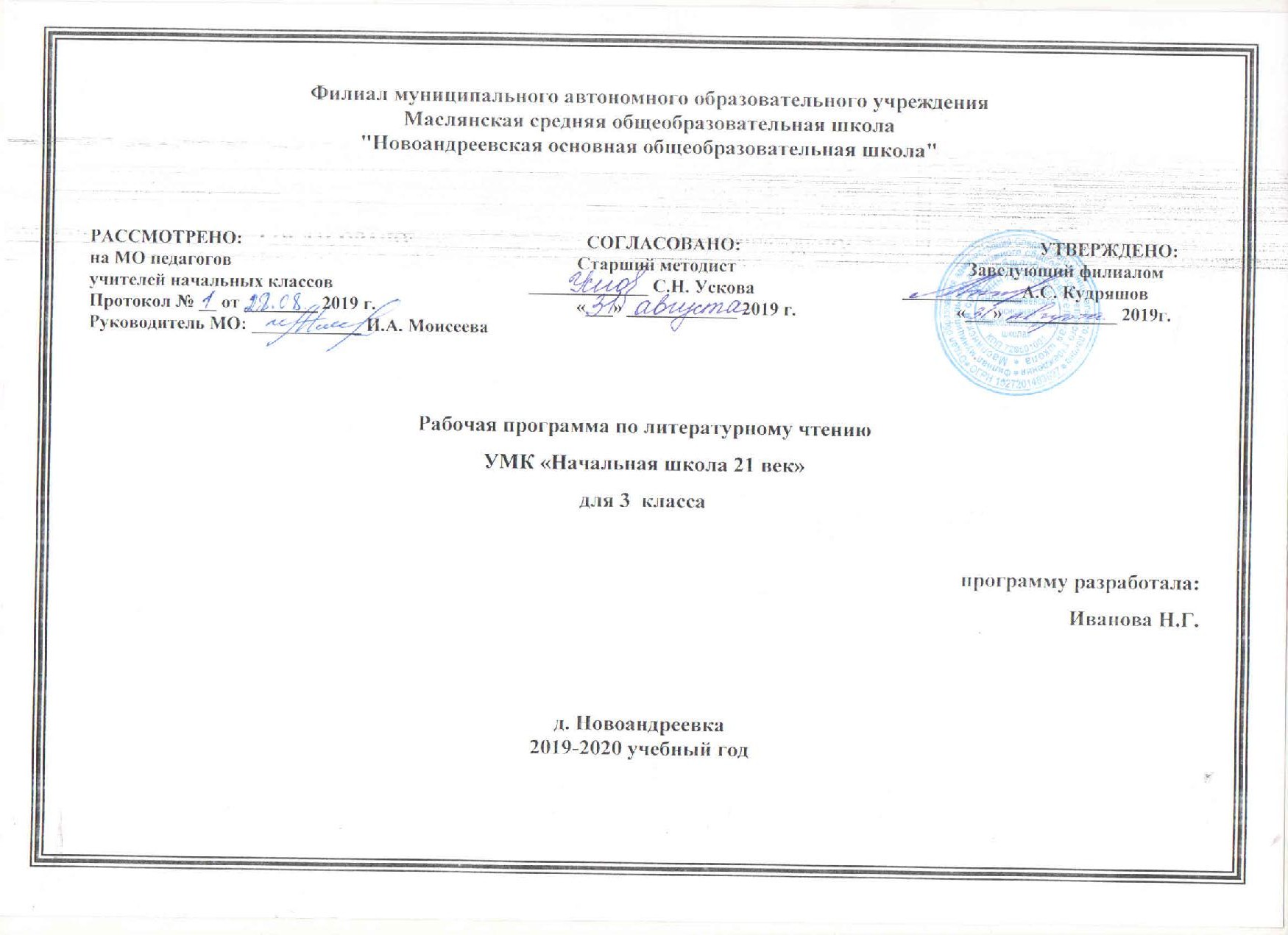 Планируемые результаты освоения  учебного предмета, курса.         Личностными результатами обучения в начальной школе являются: осознавать  значимость чтения для своего дальнейшего развития и успешного обучения; формировать  потребность в систематическом чтении как средстве познания мираи самого себя; знакомство с культурно историческим наследием России, общечеловеческими ценностями; восприятие литературного произведения как особого вида искусства; полноценное восприятие художественной литературы; эмоциональная отзывчивость на прочитанное; высказывать  свою точку  зрения и уважение мнения собеседника.          Метапредметными результатами обучения в начальной школе являются: освоить  приёмы  поиска нужной информации; овладеть алгоритмами основных учебных действий по анализу и интерпретации художественных произведений (деление текста на части, составлять  план, находить  средства  художественной выразительности и др.), уметь  высказывать и пояснять свою точку зрения; освоить  правила и способы  взаимодействия с окружающим миром; формировать представления о правилах и нормах поведения, принятых в обществе; овладеть  основами коммуникативной деятельности, на практическом уровне осознание значимости работы в группе и освоить  правила  групповой работы.Метапредметные результаты:1)   научиться  принимать и сохранять цели и задачи учебной деятельности, поиска средств ее осуществления;2) освоить  способы  решения проблем творческого и поискового характера;3) формировать  умения планировать, контролировать и оценивать учебные действия в соответствии с поставленной задачей и условиями ее реализации; определять наиболее эффективные способы достижения результата;4) формировать умения понимать причины успеха/неуспеха учебной деятельности и способности конструктивно действовать даже в ситуациях неуспеха;5) освоить  начальные формы   познавательной и личностной рефлексии;6) использовать  знаково-символических средства  представления информации для создания моделей изучаемых объектов и процессов, схем решения учебных и практических задач;7) активно использовать  речевые средства и средства информационных и коммуникационных технологий для решения коммуникативных и познавательных задач;8) использовать различные способы поиска (в справочных источниках и открытом учебном информационном пространстве сети Интернет), сбора, обработки, анализа, организации, передачи и интерпретации информации в соответствии с коммуникативными и познавательными задачами и технологиями учебного предмета; в том числе умение вводить текст с помощью клавиатуры, фиксировать (записывать) в цифровой форме измеряемые величины и анализировать изображения, звуки, готовить свое выступление и выступать с аудио-, видео- и графическим сопровождением; соблюдать нормы информационной избирательности, этики и этикета;9) овладеть навыками смыслового чтения текстов различных стилей и жанров в соответствии с целями и задачами; осознанно строить речевое высказывание в соответствии с задачами коммуникации и составлять тексты в устной и письменной формах;10) овладеть логическими действиями сравнения, анализа, синтеза, обобщения, классификации по родовидовым признакам, установления аналогий и причинно-следственных связей, построения рассуждений, отнесения к известным понятиям;11) готовность слушать собеседника и вести диалог; готовность признавать возможность существования различных точек зрения и права каждого иметь свою; излагать свое мнение и аргументировать свою точку зрения и оценку событий;12) определять  общие  цели и пути  ее достижения; умение договариваться о распределении функций и ролей в совместной деятельности; осуществлять взаимный контроль в совместной деятельности, адекватно оценивать собственное поведение и поведение окружающих;13) готовность конструктивно разрешать конфликты посредством учета интересов сторон и сотрудничества;14) овладеть начальными сведениями о сущности и особенностях объектов, процессов и явлений действительности (природных, социальных, культурных, технических и др.) в соответствии с содержанием конкретногоучебного предмета;15) овладеть базовыми предметными и межпредметными понятиями, отражающими существенные связи и отношения между объектами и процессами;16) уметь  работать в материальной и информационной среде начального общего образования (в том числе с учебными моделями) в соответствии с содержанием конкретного учебного предмета.          Предметными результатами обучения в начальной школе являются: формировать  необходимый  уровень читательской компетентности; овладеть техникой чтения, приёмами понимания прочитанного и прослушанного произведения; элементарными приёмами интерпретации, анализа и преобразования художественных, научно-популярных и учебных текстов; уметь  самостоятельно выбирать интересующую ученика литературу; уметь  пользоваться словарями и справочниками; осознавать себя как грамотного читателя, способного к творческой деятельности; умение составлять несложные монологические высказывания о произведении (героях, событиях), устно передавать содержание текста по плану, составлять небольшие текстыповествовательного характера с элементами рассуждения и описания; умение декламировать (читать наизусть) стихотворные произведения, выступать перед знакомой аудиторией (сверстниками, родителями, педагогами) с небольшими сообщениями.Предметные результаты:К концу обучения в 3 классе обучающиеся должны уметь: читать осознанно, правильно и выразительно текст вслух и про себя; читать наизусть 6- 7 стихотворений и 2 -3 отрывка из прозы; определять смысл событий и поступков героев, выражать свое отношение; пересказывать текст произведения (подробно, кратко, выборочно) по готовому плану; самостоятельно читать произведения и книги в соответствии с изучаемыми разделами, темами, жанрами, писателями; работать в библиотеке и пользоваться библиотечным фондом; отбирать книгу для самостоятельного чтения по теме, по авторской принадлежности; пользоваться справочной литературой. Темп чтения: вслух не менее 60 слов; про себя не менее 80 слов. Предметные результаты:1) понимать литературу  как явления национальной и мировой культуры, средства сохранения и передачи нравственных ценностей и традиций;2) осознавать  значимости чтения для личного развития; формирование представлений о мире, российской истории и культуре, первоначальных этических представлений, понятий о добре и зле, нравственности; успешности обучения по всем учебным предметам; формировать  потребность в систематическом чтении;3) понимать роль чтения, использование разных видов чтения(ознакомительное, изучающее, выборочное, поисковое); умение осознанно воспринимать и оценивать содержание и специфику различных текстов, участвовать в их обсуждении, давать и обосновывать нравственную оценку поступков героев;4) достигать  необходимого для продолжения образования уровня читательской компетентности, общего речевого развития, т.е. овладеть  техникой чтения вслух и про себя, элементарными приемами интерпретации, анализа и преобразования художественных, научно-популярных и учебных текстов с использованием элементарных литературоведческих понятий;5) уметь самостоятельно выбирать интересующую литературу; пользоваться справочными источниками для понимания и получения дополнительной информации».Виды речевой и читательской деятельностиВыпускник научится:осознавать значимость чтения для дальнейшего обучения, саморазвития; воспринимать чтение как источник эстетического, нравственного, познавательного опыта; понимать цель чтения: удовлетворение читательского интереса и приобретение опыта чтения, поиск фактов и суждений, аргументации, иной информации;прогнозировать содержание текста художественного произведения по заголовку, автору, жанру и осознавать цель чтения;читать со скоростью, позволяющей понимать смысл прочитанного;различать на практическом уровне виды текстов (художественный, учебный, справочный), опираясь на особенности каждого вида текста;читать (вслух) выразительно доступные для данного возраста прозаические произведения и декламировать стихотворные произведения после предварительной подготовки;использовать различные виды чтения: изучающее, выборочное ознакомительное, выборочное поисковое, выборочное просмотровое в соответствии с целью чтения (для всех видов текстов);ориентироваться в содержании художественного, учебного и научно-популярного текста, понимать его смысл (при чтении вслух и про себя, при прослушивании): для художественных текстов: определять главную мысль и героев произведения; воспроизводить в воображении словесные художественные образы и картины жизни, изображенные автором; этически оценивать поступки персонажей, формировать свое отношение к героям произведения; определять основные события и устанавливать их последовательность; озаглавливать текст, передавая в заголовке главную мысль текста; находить в тексте требуемую информацию (конкретные сведения, факты, описания), заданную в явном виде; задавать вопросы по содержанию произведения и отвечать на них, подтверждая ответ примерами из текста; объяснять значение слова с опорой на контекст, с использованием словарей и другой справочной литературы;для научно-популярных текстов: определять основное содержание текста; озаглавливать текст, в краткой форме отражая в названии основное содержание текста; находить в тексте требуемую информацию (конкретные сведения, факты, описания явлений, процессов), заданную в явном виде; задавать вопросы по содержанию текста и отвечать на них, подтверждая ответ примерами из текста; объяснять значение слова с опорой на контекст, с использованием словарей и другой справочной литературы; использовать простейшие приемы анализа различных видов текстов:для художественных текстов: устанавливать взаимосвязь между событиями, фактами, поступками (мотивы, последствия), мыслями, чувствами героев, опираясь на содержание текста; для научно-популярных текстов: устанавливать взаимосвязь между отдельными фактами, событиями, явлениями, описаниями, процессами и между отдельными частями текста, опираясь на его содержание; использовать различные формы интерпретации содержания текстов:для художественных текстов: формулировать простые выводы, основываясь на содержании текста; составлять характеристику персонажа;  текст, опираясь на некоторые его жанровые, структурные, языковые особенности; устанавливать связи, отношения, не высказанные в тексте напрямую, например, соотносить ситуацию и поступки героев, объяснять (пояснять) поступки героев, опираясь на содержание текста; для научно-популярных текстов: формулировать простые выводы, основываясь на тексте; устанавливать связи, отношения, не высказанные в тексте напрямую, например, объяснять явления природы, пояснять описываемые события, соотнося их с содержанием текста;ориентироваться в нравственном содержании прочитанного, самостоятельно делать выводы, соотносить поступки героев с нравственными нормами (только для художественных текстов);различать на практическом уровне виды текстов (художественный и научно-популярный), опираясь на особенности каждого вида текста (для всех видов текстов);передавать содержание прочитанного или прослушанного с учетом специфики текста в виде пересказа (полного или краткого) (для всех видов текстов);участвовать в обсуждении прослушанного/прочитанного текста (задавать вопросы, высказывать и обосновывать собственное мнение, соблюдая правила речевого этикета и правила работы в группе), опираясь на текст или собственный опыт (для всех видов текстов).Выпускник получит возможность научиться:осмысливать эстетические и нравственные ценности художественного текста и высказывать суждение;осмысливать эстетические и нравственные ценности художественного текста и высказывать собственное суждение;высказывать собственное суждение о прочитанном (прослушанном) произведении, доказывать и подтверждать его фактами со ссылками на текст;устанавливать ассоциации с жизненным опытом, с впечатлениями от восприятия других видов искусства; составлять по аналогии устные рассказы (повествование, рассуждение, описание).Круг детского чтения (для всех видов текстов)Выпускник научится:осуществлять выбор книги в библиотеке (или в контролируемом Интернете) по заданной тематике или по собственному желанию;вести список прочитанных книг с целью использования его в учебной и внеучебной деятельности, в том числе для планирования своего круга чтения;составлять аннотацию и краткий отзыв на прочитанное произведение по заданному образцу.Выпускник получит возможность научиться:работать с тематическим каталогом;работать с детской периодикой;самостоятельно писать отзыв о прочитанной книге (в свободной форме).Литературоведческая пропедевтика (только для художественных текстов)Выпускник научится:распознавать некоторые отличительные особенности художественных произведений (на примерах художественных образов и средств художественной выразительности);отличать на практическом уровне прозаический текст
от стихотворного, приводить примеры прозаических и стихотворных текстов;различать художественные произведения разных жанров (рассказ, басня, сказка, загадка, пословица), приводить примеры этих произведений;находить средства художественной выразительности (метафора, олицетворение, эпитет).Выпускник получит возможность научиться:воспринимать художественную литературу как вид искусства, приводить примеры проявления художественного вымысла в произведениях;сравнивать, сопоставлять, делать элементарный анализ различных текстов, используя ряд литературоведческих понятий (фольклорная и авторская литература, структура текста, герой, автор) и средств художественной выразительности (иносказание, метафора, олицетворение, сравнение, эпитет);определять позиции героев художественного текста, позицию автора художественного текста.Творческая деятельность (только для художественных текстов)Выпускник научится:создавать по аналогии собственный текст в жанре сказки и загадки;восстанавливать текст, дополняя его начало или окончание или пополняя его событиями;составлять устный рассказ по репродукциям картин художников и/или на основе личного опыта;составлять устный рассказ на основе прочитанных произведений с учетом коммуникативной задачи (для разных адресатов).Выпускник получит возможность научиться:вести рассказ (или повествование) на основе сюжета известного литературного произведения, дополняя и/или изменяя его содержание, например, рассказывать известное литературное произведение от имени одного из действующих лиц или неодушевленного предмета;писать сочинения по поводу прочитанного в виде читательских аннотации или отзыва;создавать серии иллюстраций с короткими текстами по содержанию прочитанного (прослушанного) произведения;создавать проекты в виде книжек-самоделок, презентаций с аудиовизуальной поддержкой и пояснениями;Планируемые результаты обучения 3 классРаздел «Виды речевой и читательской деятельности»Ученик научится:-осознавать значение чтения для расширения своего читательского кругозора; -понимать содержание прослушанных и самостоятельно прочитанных произведений, определять их главную мысль; -практически различать художественные, научно-популярные и справочные тексты, сравнивать по принципу сходство/различия; -отвечать на вопросы по содержанию произведения и вести диалог о произведении, героях и их поступках; -правильно называть произведение и книгу, объяснять заглавие произведения и его соответствие содержанию; понимать и оценивать поведение героев произведения с морально-этических позиций, и обогащать свой эмоционально-духовный опыт; подбирать синонимы к словам из текста произведения и осознавать контекстное и прямое значение слов; находить в текстах произведений эпитеты, сравнения и обращения, пословицы; -читать вслух целыми словами в темпе, соответствующем возможностям второклассника и позволяющем понять прочитанное (не менее 55–60 слов в минуту); читать молча (про себя) небольшие произведения под контролем учителя; читать выразительно подготовленные тексты, соблюдая знаки препинания и выбирая тон, темп, соответствующие читаемому произведению; пользоваться первичным, изучающим и поисковым видами чтения по собственному желанию и в зависимости от цели чтения; пересказывать тексты изученных произведений по готовому плану и овладевать алгоритмом подготовки пересказов; классифицировать изученные произведения по темам, жанрам, авторской принадлежности, выделяя существенные признаки; различать типы книг: книга-произведение и книга-сборник; книги-сборники по темам и жанрам. Ученик получит возможность научиться: -понимать нравственное содержание прочитанного, давать оценку поступкам героев, высказывать свое мнение о произведении; -понимать авторскую точку зрения, аргументировано соглашаться или не соглашаться с авторским мнением; -работать с аппаратом книг разного типа (книг-произведений, книг-сборников) и классифицировать их по жанрам, темам, авторам; -уметь пользоваться фондом школьной библиотеки для отбора книг по теме, жанру или авторской принадлежности. Раздел «Литературоведческая пропедевтика» Ученик научится: -различать стихотворный и прозаический тексты;-определять особенности жанров произведений (сказок, рассказов, стихотворений, загадок); -использовать в речи изученные литературоведческие понятия (сказка, рассказ, стихотворение, сказки о животных, бытовые и волшебные, обращение, диалог, произведение, автор произведения, герой произведения, сравнение, эпитет). Ученик может научиться:-подбирать к словам синонимы, понимать прямое и контекстное значения слов; -употреблять в речи изученные литературоведческие понятия; -находить и читать диалоги и монологи героев.Раздел «Творческая деятельность» Ученик научится: -понимать особенности образов героев произведения, выбирать роль героя и читать его реплики в соответствии с образом, созданным автором произведения; инсценировать небольшие произведения (сказки, басни) или отдельные эпизоды; -рассказывать сказки от лица героя; -рассказывать о героях произведения; -создавать истории с героями произведений. Ученик получит возможность научиться: иллюстрировать словесно отдельные эпизоды произведений; выполнять проекты коллективно или в группах по темам «Народные сказки», «Книги о детях», «Сказки о животных», «Животные — герои литературных произведений»; создавать по образцу небольшие произведения (истории, комиксы). Раздел «Чтение: работа с информацией» Ученик научится:-находить информацию о героях произведений, об авторе, книге; работать с таблицами и схемами, использовать информацию таблицы для характеристики произведения, книги, героев;-дополнять таблицы и схемы недостающей информацией; -сравнивать произведения по таблицам, схемам, моделям; -дополнять, исправлять, уточнять. Ученик может научиться: -самостоятельно находить информацию в учебнике и справочнике; находить информацию о книге, пользуясь ее аппаратом; находить информацию о предметах, явлениях природы в текстах научно-популярных произведений и справочниках; сравнивать полученную из текста информацию с информацией готовых таблиц и схем.II.Содержание учебного предмета, курса.Виды речевой и читательской деятельностиАудирование (слушание)Восприятие на слух звучащей речи (высказывание собеседника, чтение различных текстов). Адекватное понимание содержания звучащей речи, умение отвечать на вопросы по содержанию услышанного произведения, определение последовательности событий, осознание цели речевого высказывания, умение задавать вопрос по услышанному учебному, научно-познавательному и художественному произведению.Изучение произведений одного и того же жанра или произведений одного и того же автора в сравнении; особенности произведения (композиция текста, язык произведения, изображение героев). Сравнение героев разных произведений, анализ их поступков, выделение деталей для характеристики; определение времени и места событий, выделение описания пейзажа и портрета героя. Выявление авторской позиции и формирование своего отношения к произведению и героям.Работа с текстом. Осознание последовательности и смысла событий. Вычленение главной мысли текста. Определение поступков героев и их мотивов; сопоставление поступков персонажей и их оценка. Нахождение в произведении слов и выражений, характеризующих героев и события; выявление авторской позиции и своего отношения к событиям и персонажам.Работа со структурой текста: начало, развитие, концовка; деление текста на части и озаглавливание частей; составление плана под руководством учителя. Пересказ содержания текста (подробно и кратко) по готовому плану. Самостоятельное выполнение заданий к тексту.ЧтениеЧтение вслух. Постепенный переход от слогового к плавному осмысленному правильному чтению целыми словами вслух (скорость чтения в соответствии с индивидуальным темпом чтения), постепенное увеличение скорости чтения. Установка на нормальный для читающего темп беглости, позволяющий ему осознать текст. Соблюдение орфоэпических и интонационных норм чтения. чтение предложений с интонационным выделением знаков препинания. Понимание смысловых особенностей разных по виду и типу текстов, передача их с помощью интонирования.Чтение про себя. Осознание смысла произведения при чтении про себя (доступных по объему и жанру произведений). Определение вида чтения (изучающее, ознакомительное, просмотровое, выборочное). Умение находить в тексте необходимую информацию. Понимание особенностей разных видов чтения: факта, описания, дополнения высказывания и др.Работа с разными видами текста. Общее представление о разных видах текста: художественных, учебных, научно-популярных – и их сравнение. Определение целей создания этих видов текста. Особенности фольклорного текста.Практическое освоение умения отличать текст от набора предложений. Прогнозирование содержания книги по ее названию и оформлению.Самостоятельное определение темы, главной мысли, структуры; деление текста на смысловые части, их оглавление.  Умение работать с разными видами информации.Участие в коллективном обсуждении: умение отвечать на вопросы, выступать по теме, слушать выступления товарищей, дополнять ответы по ходу беседы, используя текст. Привлечение справочных и иллюстративно-изобразительных материалов.Библиографическая культура. Книга как особый вид искусства. Книга как источник необходимых знаний. Первые книги на Руси и начало книгопечатания (общее представление). Книга учебная, художественная, справочная. Элементы книги: содержание или оглавление, титульный лист, аннотация, иллюстрации. Виды информации в книге: научная, художественная (с опорой на внешние показатели книги, ее справочно-иллюстративный материал).Типы книг (изданий): книга-произведение, книга-сборник, собрание сочинений, периодическая печать, справочные издания (справочники, словари, энциклопедии).Выбор книг на основе рекомендованного списка, картотеки, открытого доступа к детским книгам в библиотеке. Алфавитный каталог. Самостоятельное пользование соответствующими возрасту словарями и справочной литературой.Круг чтенияПроизведения устного народного творчества русского народа и других народов. Стихотворные и прозаические произведения отечественных и зарубежных писателей. Художественные и научно-популярные рассказы и очерки. Справочная литература: словари, детские энциклопедии, книги-справочники.Примерная тематика. Произведения о Родине, о героических подвигах, во имя Родины, людях и их отношении к Родине, к труду, друг к другу, природе и жизни; о чувствах людей и нравственных основах взаимоотношений (добро, зло, честь, долг, совесть, любовь, ненависть, дружба, правда, ложь и т. д.).Жанровое разнообразие. Более сложные, чем изучаемые в 1 и 2 классах, по структуре сказки, рассказы, басни, былины, сказы, легенды, стихотворные произведения (наблюдение за ритмическим рисунком, рифмой, строкой, строфой).Народная сказка: замедленность действия за счет повторов, включения песенок и прибауток, наличие волшебных превращений, присказки, зачины и их варианты, особые концовки. Идея победы добра над злом, правды над кривдой. Реальность и нереальность событий. Герои положительные и отрицательные.Былина: особенности изображения персонажей (гиперболизация), особенности былинного стиха, повторы.Литературная (авторская) сказка: сходство с народной сказкой: сказочные герои, повторы, структурное сходство; особенности: особый поэтический язык писателя, лиричность и яркость образов, эмоциональные переживания.Художественные рассказы: изображение явлений и героев; наличие диалогической речи, эпитетов, сравнений, устойчивых выражений.Рассказы-описания (научно-художественные рассказы) — промежуточный жанр между художественными и научно-популярными рассказами. Особенности этого жанра: описание образов природы в художественной форме и наличие фактической информации.Работа с текстом художественного произведения. Понимание заглавия произведения, его адекватное соотношение с содержанием. Определение особенностей художественного текста: своеобразие выразительных средств языка (с помощью учителя). Осознание того, что фольклор есть выражение общечеловеческих нравственных правил и отношений.Понимание нравственного содержания прочитанного, осознание мотивации поведения героев, анализ поступков героев с точки зрения норм морали. Осознание понятия «Родина», представления о проявлении любви к Родине в литературе разных народов (на примере народов России). Схожесть тем, идей, героев в фольклоре разных народов. Самостоятельное воспроизведение текста с использованием выразительных средств языка: последовательное воспроизведение эпизода с использованием специфической для данного произведения лексики (по вопросам учителя), рассказ по иллюстрациям, пересказ.Характеристика героя произведения с использованием художественно-выразительных средств данного текста. Нахождение в тексте слов и выражений, характеризующих героя и событие. Анализ (с помощью учителя), мотивы поступка персонажа. Сопоставление поступков героев по аналогии или по контрасту. Выявление авторского отношения к герою на основе анализа текста, авторских помет, имен героев.Характеристика героя произведения. Портрет, характер героя, выраженные через поступки и речь.Освоение разных видов пересказа художественного текста: подробный, выборочный и краткий (передача основных мыслей).Подробный пересказ текста: определение главной мысли фрагмента, выделение опорных или ключевых слов, оглавление, подробный пересказ эпизода; деление текста на части, определение главной мысли каждой части и всего текста, оглавление каждой части и всего текста, составление плана в виде назывных предложений из текста, в виде вопросов, в виде самостоятельно сформулированного высказывания.Самостоятельный выборочный пересказ по заданному фрагменту: характеристика героя произведения (отбор слов, выражений в тексте, позволяющих составить рассказ о герое), описание места действия (выбор слов, выражений в тексте, позволяющих составить данное описание на основе текста). Вычленение и сопоставление эпизодов из разных произведений по общности ситуаций, эмоциональной окраске, характеру поступков героев.Работа с учебными, научно-популярными и другими текстами.Понимание заглавия произведения; адекватное соотношение с его содержанием. Определение особенностей учебного и научно-популярного текста (передача информации). Понимание отдельных, наиболее общих особенностей текстов былин, легенд, библейских рассказов (по отрывкам или небольшим текстам). Знакомство с простейшими приемами анализа различных видов текста: установление причинно-следственных связей. Определение главной мысли текста. Деление текста на части. Определение микротем. Ключевые или опорные слова. Построение алгоритма деятельности по воспроизведению текста. Воспроизведение текста с опорой на ключевые слова, модель, схему. Подробный пересказ текста. Краткий пересказ текста (выделение главного в содержании текста).Говорение (культура речевого общения)Осознание диалога как вида речи. Особенности диалогического общения: понимать вопросы, отвечать на них и самостоятельно задавать вопросы по тексту; выслушивать, не перебивая, собеседника и в вежливой форме высказывать свою точку зрения по обсуждаемому произведению (учебному, научно-познавательному, художественному тексту). Доказательство собственной точки зрения с опорой на текст или собственный опыт. Использование норм речевого этикета в условиях внеучебного общения. Знакомство с особенностями национального этикета на основе фольклорных произведений.Работа со словом (распознавать прямое и переносное значения слов, их многозначность), целенаправленное пополнение активного словарного запаса.Монолог как форма речевого высказывания. Монологическое речевое высказывание небольшого объема с опорой на авторский текст, по предложенной теме или в виде (форме) ответа на вопрос. Отражение основной мысли текста в высказывании. Передача содержания прочитанного или прослушанного с учетом специфики научно-популярного, учебного и художественного текста. Передача впечатлений (из повседневной жизни, художественного произведения, изобразительного искусства) в рассказе (описание, рассуждение, повествование). Самостоятельное построение плана собственного высказывания. Отбор и использование выразительных средств языка (синонимы, антонимы, сравнение) с учетом особенностей монологического высказывания.Устное сочинение как продолжение прочитанного произведения, отдельных его сюжетных линий, короткий рассказ по рисункам либо на заданную тему.Письмо (культура письменной речи)Нормы письменной речи: соответствие содержания заголовку (отражение темы, места действия, характеров героев), использование в письменной речи выразительных средств языка (синонимы, антонимы, сравнение) в мини-сочинениях (повествование, описание, рассуждение), рассказ на заданную тему, отзыв.Круг детского чтенияПроизведения устного народного творчества разных народов России. Произведения классиков отечественной литературы XIX–ХХ вв., классиков детской литературы, произведения современной отечественной (с учетом многонационального характера России) и зарубежной литературы, доступные для восприятия младших школьников.Представленность разных видов книг: историческая, приключенческая, фантастическая, научно-популярная, справочно-энциклопедическая литература; детские периодические издания (по выбору).Основные темы детского чтения: фольклор разных народов, произведения о Родине, природе, детях, братьях наших меньших, добре и зле, юмористические произведения.Литературоведческая пропедевтика (практическое освоение)Нахождение в тексте, определение значения в художественной речи (с помощью учителя) средств выразительности: синонимов, антонимов, эпитетов, сравнений, метафор, гипербол.Ориентировка в литературных понятиях: художественное произведение, художественный образ, искусство слова, автор (рассказчик), сюжет, тема; герой произведения: его портрет, речь, поступки, мысли; отношение автора к герою.Общее представление о композиционных особенностях построения разных видов рассказывания: повествование (рассказ), описание (пейзаж, портрет, интерьер), рассуждение (монолог героя, диалог героев).Прозаическая и стихотворная речь: узнавание, различение, выделение особенностей стихотворного произведения (ритм, рифма).Фольклор и авторские художественные произведения (различение).Жанровое разнообразие произведений. Малые фольклорные формы (колыбельные песни, потешки, пословицы и поговорки, загадки) – узнавание, различение, определение основного смысла. Сказки (о животных, бытовые, волшебные). Художественные особенности сказок: лексика, построение (композиция). Литературная (авторская) сказка.Рассказ, стихотворение, басня – общее представление о жанре, особенностях построения и выразительных средствах.Ориентировка в литературоведческих понятиях: литература, фольклор, литературное произведение. Литературные жанры: сказка, былина, сказ, пословица, загадка, рассказ, стихотворение, басня, пьеса-сказка, быль.Присказка, зачин, диалог, произведение (художественное произведение, научно-художественное, научно-популярное). Герой (персонаж), портрет героя, пейзаж. Стихотворение, рифма, строка, строфа. Средства выразительности: логическая пауза, темп, ритм.Творческая деятельность обучающихся (на основе литературных произведений)Интерпретация текста литературного произведения в творческой деятельности учащихся: чтение по ролям, инсценирование, драматизация; устное словесное рисование, знакомство с различными способами работы с деформированным текстом и использование их (установление причинно-следственных связей, последовательности событий: соблюдение этапности в выполнении действий); изложение с элементами сочинения, создание собственного текста на основе художественного произведения (текст по аналогии), репродукций картин художников, по серии иллюстраций к произведению или на основе личного опыта. Развитие интереса к художественному слову. Сочинение (по аналогии с произведениями фольклора) загадок, потешек, небылиц, сказок, забавных историй с героями изученных произведений. «Дописывание», «досказывание» известных сюжетов.Коллективная творческая работа по изученным произведениям во внеурочное время (в группе продленного дня, в творческой мастерской, в литературном кружке или на факультативных занятиях): дорога сказок, город героев, сказочный дом и т. д. Проведение литературных игр, конкурсов, утренников, уроков-отчетов.Чтение: работа с информациейИнформация о книге, произведении, авторе произведения или книги. Получение информации с опорой на аппарат книги (титульный лист, оглавление, аннотация, предисловие/послесловие «об авторе», «от автора»). Умение пользоваться справочниками и словарями, находить информацию о героях, произведениях и книгах.Оформление информации в виде моделей, схем, таблиц.Использование готовых таблиц с информацией для характеристики героев, книг, произведений.Межпредметные связи:с уроками русского языка: аннотация к прочитанному произведению (2–3 предложения), запись описания пейзажа или портрета персонажа, проба пера (сочинение считалок, сказок, рассказов);с уроками изобразительного искусства: знакомство с художниками книг, иллюстрирование книг-самоделок, использование красок для передачи своего отношения к героям произведения, уроки коллективного творчества по темам чтения;с уроками музыки: знакомство с музыкальными произведениями на тексты отдельных произведений, составление музыкального интонационного рисунка и сравнение его с интонационным рисунком произведения, музыкальные образы героев произведений;с уроками труда: переплет книг, работа с элементами книг, ремонт книг в классной и школьной библиотеках.III.  Тематическое планирование с указанием количества часов, отводимых на освоение каждой темы.ПриложениеIII. Календарно-тематическое планирование 3 класс (136 часов)Количество часов по разделам программы.Уроки литературного слушания- 35ч.Проверочные работы (Обобщение по разделу «Проверьте себя»)- 14ч.Контрольные работы -3ч.Уроки Проверочные работы литературного слушания- 35ч. (Обобщение по разделу «Проверьте себя»)- 14ч.Контрольные работы -3ч.№ТемаКоличество  часовУстное народное творчество 17Басни 5Произведения А.С. Пушкина 11Стихи русских поэтов. Ф.И. Тютчев, А.Н. Майков, А.А. Фет 5Произведения Л.Н. Толстого 10Произведения Н. Некрасова 7Произведения А.П. Чехова 6Сказки зарубежных писателей 5Стихи русских поэтов 8Произведения Д.Н. Мамина-Сибиряка 6Произведения А. Куприна 8Стихи С. Есенина 7Произведения К.Г. Паустовского 10Произведения С.Я. Маршака 4Рассказы Л. Пантелеева 5Рассказы А. П. Гайдара 6Произведения М. Пришвина 5Произведения зарубежных писателей 11Итого:136№ урокаТема,урокаКоличество часовКоличество часовЭлементы содержания урокаЭлементы содержания урокаПланируемые результатыПланируемые результатыДата проведе-ния№ урокаТема,урокаКоличество часовКоличество часовЭлементы содержания урокаЭлементы содержания урокаПредметные УУДУстное народное творчество  (17 ч.)Устное народное творчество  (17 ч.)Устное народное творчество  (17 ч.)Устное народное творчество  (17 ч.)Устное народное творчество  (17 ч.)Устное народное творчество  (17 ч.)Устное народное творчество  (17 ч.)Устное народное творчество  (17 ч.)Устное народное творчество  (17 ч.)1Малые формы фольклора: загадки. Загадка-сказка «Старик-годовик»Дополнительное чтение. Загадки11Загадки. Виды загадок. Пословицы, темы пословиц, особенности построения. Сравнение пословиц, загадок и скороговорок. Упражнение в выразительном чтенииЗагадки. Виды загадок. Пословицы, темы пословиц, особенности построения. Сравнение пословиц, загадок и скороговорок. Упражнение в выразительном чтенииЗнают жанры произведений фольклора, что такое загадка, ее виды. Выразительно читают загадки наизусть. Слушают произведения, выделяют их особенностиПознавательные– общеучебные – извлекают необходимую информацию из прослушанных текстов; используют знаково-символические средства для решения учебной задачи; логические – анализируют объекты с выделением существенных и несущественных признаков.Регулятивные – принимают и сохраняют учебную задачу; адекватно воспринимают оценку учителя и товарищей; планируют свое действие.Коммуникативные – осуществляют коммуникативно-речевые действия, конструктивные способы взаимодействия с окружающими (учителем, сверстниками).Личностные – проявляют этические чувства, доброжелательность и эмоционально-нравственную отзывчивость, сопереживание чувствам других людей2Малые формы фольклора: пословицы.Дополнительное чтение. Пословицы.11Загадки. Виды загадок. Пословицы, темы пословиц, особенности построения. Сравнение пословиц, загадок и скороговорок. Упражнение в выразительном чтенииЗагадки. Виды загадок. Пословицы, темы пословиц, особенности построения. Сравнение пословиц, загадок и скороговорок. Упражнение в выразительном чтенииЗнают пословицы, темы пословиц, особенности построения пословиц. Определяют тему пословиц, объясняют их значениеПознавательные – общеучебные – овладевают навыками смыслового чтения; логические – анализируют; сравнивают пословицы; постановка и решение проблемы – ставят и формулируют проблему;  самостоятельно создают алгоритм деятельности при решении проблем творческого и поискового характера.Регулятивные – принимают и сохраняют учебную задачу; адекватно воспринимают оценку учителя; планируют свое действие в соответствии с поставленной задачей и условиями ее реализации.Коммуникативные – осознанно и произвольно строят высказывания в устной речи, соблюдая нормы построения текста.Личностные – высказывают свою точку зрения на обсуждаемые вопросы3-4Малые формы фольклора: русские народные сказки. «Самое дорогое», «Про Ленивую и Радивую»22Самостоятельное  чтение сказки. Определение жанра. Особенности народной сказки: замедленность действия за счет повторов, наличие волшебных превращений, идея победы добра над злом, определение главной мысли. Выявление характера героя, его поступков и их мотивов. Пересказ сказки от лица одного герояСамостоятельное  чтение сказки. Определение жанра. Особенности народной сказки: замедленность действия за счет повторов, наличие волшебных превращений, идея победы добра над злом, определение главной мысли. Выявление характера героя, его поступков и их мотивов. Пересказ сказки от лица одного герояЗнают особенности народной сказки: присказка, виды сказок. Определяют главную мысль сказки, выявляют характер героя, его поступков; пересказывают сказку. Рассказывают знакомые сказки с разными присказками. Рассказывают сказку от лица одного из героев.Познавательные – общеучебные – воспроизводят по памяти знакомые сказки с разными присказками; овладевают навыками смыслового чтения художественных текстов; логические – определяют главную мысль сказки; выделяют существенную информацию из текста; строят рассуждения.Регулятивные – принимают и сохраняют учебную задачу; адекватно воспринимают оценку учителя; планируют свое действие в соответствии с поставленной задачей и условиями ее реализации.Коммуникативные – полно и точно выражают свои мысли в соответствии с задачами и условиями коммуникации.Личностные – проявляют  способность к организации собственной деятельности; выражают свою точку зрения на проблему, свое отношение к героям, автору5Литератур-ное слушание. «Сказки о животных».Русская народная сказка «Лиса и Котофей Иванович» Дополнительное чтение. «Дрозд Еремеевич»11Самостоятельное чтение или слушание сказки. Сравнение сказок разных народов: главная мысль, герои, события и их последовательность. Герои сказки: положительные и отрицательные. Работа с книгой: предисловие, послесловиеСамостоятельное чтение или слушание сказки. Сравнение сказок разных народов: главная мысль, герои, события и их последовательность. Герои сказки: положительные и отрицательные. Работа с книгой: предисловие, послесловиеРаботают с произведениями о животных; выражают свое отношение к героям произведений, пересказывают произведения. Работают со схемами. Знают, что такое предисловие, послесловиеПознавательные – общеучебные – извлекают необходимую информацию из прослушанных текстов; используют знаково-символические средства для решения учебной задачи; логические – анализируют текст сказки, составляют модельный или словесный план.Регулятивные – определяют и формулируют цель деятельности на уроке с помощью учителя; проговаривают последовательность действий на уроке; адекватно воспринимают оценку учителя и товарищей.Коммуникативные – владеют монологической и диалогической формами речи в соответствии с нормами родного языка и современных средств коммуникации; выражают свои мысли в соответствии с задачами и условиями коммуникации.Личностные – понимают значение границ собственного знания и «незнания», осознают необходимость самосовершенствования, адекватно судят о причинах своего успеха/неуспеха в учении, связывая успехи с усилиями, трудолюбием; эмоционально «переживают» текст, выражают свои эмоции; высказывают свое отношение к героям прочитанных произведений, к их поступкам6Сказки с загадками. Русская народная сказка «Дочь-семилетка»11Самостоятельное чтение или слушание сказки. Выделение особенностей сказок с загадками. Наблюдение за развитием событий. Деление сказки на части по готовому плану, выразительное чтение по частямСамостоятельное чтение или слушание сказки. Выделение особенностей сказок с загадками. Наблюдение за развитием событий. Деление сказки на части по готовому плану, выразительное чтение по частямЗнают особенности сказок с загадками, развитие сюжета. Сравнивают героев – положительных и отрицательных; сравнивают сказки с загадкамиПознавательные – общеучебные – владеют умением пересказывать сказку по плану; воспроизводят по памяти особенности сказок с загадками; логические – владеют умением самостоятельно составлять план к сказке; определяют главную мысль сказки; осуществляют сравнение героев.Регулятивные – адекватно воспринимают оценку учителя и товарищей.Коммуникативные – осуществляют конструктивные способы взаимодействия с окружающими; выразительно читают диалоги.Личностные – понимают значение границ собственного знания и «незнания», осознают необходимость самосовершенствования, уважительно относятся к другому мнению7 Литератур--ное слушание.Башкир-ская народная сказка «Умная внучка»11Слушание сказки. Сравнение сказок разных народов: главная мысль, герои, события и их последовательность. Герои сказки: положительные и отрицательные. Работа с книгой: предисловие, послесловиеСлушание сказки. Сравнение сказок разных народов: главная мысль, герои, события и их последовательность. Герои сказки: положительные и отрицательные. Работа с книгой: предисловие, послесловиеЗнают особенности сказок с загадками; выражают свое отношение к героям произведений, пересказывают произведения. Работают со схемами. Знают, что такое предисловие, послесловиеПознавательные – общеучебные – извлекают необходимую информацию из прослушанных текстов; используют знаково-символические средства для решения учебной задачи; логические – анализируют текст сказки, составляют модельный или словесный план.Регулятивные – определяют и формулируют цель деятельности на уроке с помощью учителя; проговаривают последовательность действий на уроке; адекватно воспринимают оценку учителя и товарищей.Коммуникативные – владеют монологической и диалогической формами речи в соответствии с нормами родного языка и современных средств коммуникации; выражают свои мысли в соответствии с задачами и условиями коммуникации.Личностные – понимают значение границ собственного знания и «незнания», осознают необходимость самосовершенствования, адекватно судят о причинах своего успеха/неуспеха в учении, связывая успехи с усилиями, трудолюбием; эмоционально «переживают» текст, выражают свои эмоции; высказывают свое отношение к героям прочитанных произведений, к их поступкам8Волшебная русская народная сказка «Царевич Нехитер-Немудер». О присказках11Понятие: волшебные сказки. Герои сказки. Развитие событий и их последовательность.  Деление на части и составление плана, выборочное выразительное чтение по частям. Обучение художественному пересказуПонятие: волшебные сказки. Герои сказки. Развитие событий и их последовательность.  Деление на части и составление плана, выборочное выразительное чтение по частям. Обучение художественному пересказуЗнают особенности волшебных сказок: чудеса, превращения, повторы, борьба добра и зла. Определяют тему сказки. Выразительно читают сказки, отличают от других сказок. Рассказывают сказки; сравнивают бытовые и волшебные сказкиПознавательные – общеучебные – владеют техникой чтения, приемами понимания прочитанного и прослушанного; воспроизводят по памяти информацию; используют знаково-символические средства для решения учебной задачи;  логические – осуществляют анализ объектов с выделением существенных признаков; обобщают, делают выводы; раскрывают смысл понятий.Регулятивные – определяют и формулируют цель деятельности на уроке с помощью учителя; проговаривают последовательность действий на уроке; адекватно воспринимают оценку учителя и товарищей.Коммуникативные – осуществляют коммуникативно-речевые действия, конструктивные способы.взаимодействия с окружающими (учителем, сверстниками).Личностные – высказывают свое отношение к героям прочитанных произведений, к их поступкам910Литератур-ное слушание. Русские народные сказки «Елена Премудрая» Чукотская сказка «Девушка и Месяц»22Слушание сказки. Сравнение книг с бытовыми, волшебными и сказками о животных. Наблюдение за развитием событий. Деление сказки на части по готовому плану, выразительное чтение по частямСлушание сказки. Сравнение книг с бытовыми, волшебными и сказками о животных. Наблюдение за развитием событий. Деление сказки на части по готовому плану, выразительное чтение по частямЗнают произведения устного народного творчества, отличают их друг от друга. Различают малые фольклорные жанры. Анализируют книги (правильно называют, опираясь на данные титульного листа, фамилию автора, художника, жанр, год издания, кратко передают суть прочитанной сказки)Познавательные – общеучебные – овладевают навыками смыслового чтения текстов различных стилей, жанров в соответствии с целями и задачами; логические – осуществляют анализ, синтез, сравнение, делают выводы.Регулятивные – принимают и сохраняют учебную задачу; адекватно воспринимают оценку учителя; планируют свое действие в соответствии с поставленной задачей и условиями ее реализации.Коммуникативные – осуществляют коммуникативно-речевые действия, конструктивные способы взаимодействия с окружающими (учителем, сверстниками).Личностные – проявляют этические чувства, доброжелательность и эмоционально-нравственную отзывчивость, сопереживание чувствам других людей11Малые формы фольклора: скороговорки, потешки.Дополнительное чтение. Скороговорки.Обобще-ние по теме «Сказки. Малые жанры фольклора». Рубрика «Проверьте себя» 11Общее понятие о скороговорках, особенности их построение и чтения. Сравнение пословиц, загадок и скороговорок.Самостоятельно выполняют задания в рабочей тетради. Находят нужную информацию в учебнике, учебной хрестоматии.Общее понятие о скороговорках, особенности их построение и чтения. Сравнение пословиц, загадок и скороговорок.Самостоятельно выполняют задания в рабочей тетради. Находят нужную информацию в учебнике, учебной хрестоматии.Знают, что такое «скороговорка», особенности построения и чтения скороговорок. Сравнивают различные жанры фольклора (пословицы, загадки и скороговорки). Выделяют при чтении главные слова, определяют темп и тон чтенияПознавательные – общеучебные – овладевают навыками смыслового чтения текстов различных стилей, жанров в соответствии с целями и задачами; используют знаково-символические средства для решения учебной задачи; логические – осуществляют анализ, синтез, сравнение, делают выводы.Регулятивные – определяют и формулируют цель деятельности на уроке с помощью учителя; проговаривают последовательность действий на уроке; адекватно воспринимают оценку учителя и товарищей.Коммуникативные – осуществляют коммуникативно-речевые действия, конструктивные способы взаимодействия с окружающими (учителем, сверстниками).Личностные – проявляют  этические чувства, доброжелательность и эмоционально-нравственную отзывчивость, сопереживание чувствам других людей1213«Былины». «Добрыня и Змея», «Илья Муромец и Соловей-разбойник» 22Понятие: былина. Самостоятельное чтение или слушание произведения. Словарная работа. Определение времени и места событий, выделение описания портрета герояПонятие: былина. Самостоятельное чтение или слушание произведения. Словарная работа. Определение времени и места событий, выделение описания портрета герояОпределяют былину как жанр устного народного творчества. Называют особенности былины (напевность, повторы, устойчивые эпитеты). Рассказывают о былинных героях: их внешнем виде, поступках, служению родине. Умеют читать былиныПознавательные – общеучебные – овладевают навыками смыслового чтения текстов различных стилей, жанров в соответствии с целями и задачами; логические – осуществляют анализ, сравнение; постановка и решение проблем – самостоятельно создают способы решения проблем творческого и поискового характера.Регулятивные – принимают и сохраняют учебную задачу; адекватно воспринимают оценку учителя; планируют свое действие в соответствии с поставленной задачей и условиями ее реализации.Коммуникативные – полно и точно выражают свои мыслив соответствии с задачами и условиями коммуникации.Личностные – проявляют интерес к учебному материалу; владеют знаниями основных моральных норм поведения; осознают роль языка и речи в жизни людей14«Былины». «Алеша Попович и Тугарин Змеёвич» 11Понятие: былина. Самостоятельное чтение или слушание произведения. Словарная работа. Определение времени и места событий, выделение описания портрета герояПонятие: былина. Самостоятельное чтение или слушание произведения. Словарная работа. Определение времени и места событий, выделение описания портрета герояОпределяют особенности былин: напевность, особенности языка, повторы, устойчивые эпизоды. Делят былину на смысловые части, перечитывают каждую часть, соотносят иллюстрацию с текстом былины, дают характеристику героям былины. Выразительно читают былиныПознавательные – общеучебные – овладевают навыками смыслового чтения текстов различных стилей, жанров в соответствии с целями и задачами; используют знаково-символические средства для решения учебной задачи; логические – осуществляют анализ, сравнение, делают выводы.Регулятивные – определяют и формулируют цель деятельности на уроке с помощью учителя; проговаривают последовательность действий на уроке; адекватно воспринимают оценку учителя и товарищей.Коммуникативные – активно используют речевые средства и средства информационных и коммуникационных технологий для решения коммуникативных и познавательных задач.Личностные – высказывают свое мнение, подтверждая собственными аргументами и другим авторитетным мнением; уважают мнение других по обсуждаемой проблеме15«Былины».«Вольга и Микула» 11Понятие: былина. Самостоятельное чтение или слушание произведения. Словарная работа. Определение времени и места событий, выделение описания портрета герояПонятие: былина. Самостоятельное чтение или слушание произведения. Словарная работа. Определение времени и места событий, выделение описания портрета герояВыделяют главную мысль былины.  Пересказывают былину по плану. Выразительно читают отрывок из былины. Работают со схемой «Герои былины». Рассказывают о героях былиныПознавательные – общеучебные – осуществляют поиск и выделение необходимой информации для выполнения учебных заданий; осознанно и произвольно строят речевые высказывания в устной форме; осуществляют пересказ; используют знаково-символические средства для решения учебной задачи; логические – умеют строить рассуждения; осуществляют анализ.Регулятивные – принимают и сохраняют учебную задачу; адекватно воспринимают оценку учителя; планируют свое действие в соответствии с поставленной задачей и условиями ее реализации.Коммуникативные – осуществляют коммуникативно-речевые действия, конструктивные способы взаимодействия с окружающими.Личностные – проявляют этические чувства, доброжелательность и эмоционально-нравственную отзывчивость, сопереживание чувствам других людей; проявляют способность преодолевать трудности, доводить начатую работу до ее завершения16Литератур-ное слушание. Былины. «Про Добрыню Никитича и Змея Горыныча», «Первый бой Ильи Муромца», «Алеша Попович».11Самостоятельное чтение или слушание произведения. Словарная работа. Осознание последовательности и смысла событийСамостоятельное чтение или слушание произведения. Словарная работа. Осознание последовательности и смысла событийПересказывают былину по готовому плану. Самостоятельно работают со схемой «Былинные герои». Сравнивают былины о подвигах одних и тех же героев, осуществляют характеристику особенности речи сказителей; объясняют значение словПознавательные – общеучебные – осознанно и произвольно строят речевые высказывания в устной форме; осуществляют пересказ; используют знаково-символические средства для решения учебной задачи; логические – осуществляют анализ, сравнение.Регулятивные – определяют и формулируют цель деятельности на уроке с помощью учителя; проговаривают последовательность действий на уроке; адекватно воспринимают оценку учителя и товарищей.Коммуникативные – владеют монологической и диалогической формами речи в соответствии с нормами родного языка и современных средств коммуникации; выражают свои мысли в соответствии с задачами и условиями коммуникации.Личностные – выражают свои эмоции; высказывают свое отношение к героям прочитанных произведений, к их поступкам17Обобще-ние по разделу «Былины» 11Обобщение по теме, выставка книг, работа с книгой (выходные данные, аннотация), выполнение заданий в учебнике и тетради. Связь произведений литературы с произведениями изобразительного искусства Самостоятельное выполнение заданий в рабочей тетради по теме «Былины». Обобщение по теме, выставка книг, работа с книгой (выходные данные, аннотация), выполнение заданий в учебнике и тетради. Связь произведений литературы с произведениями изобразительного искусства Самостоятельное выполнение заданий в рабочей тетради по теме «Былины». Комментируют и доказывают ответ словами  из текста былин. Упражняются в развитии монологической речи(3–5 предложений)Познавательные – общеучебные – воспроизводят по памяти информацию; логические – осуществляют анализ, синтез; строят рассуждения; выделяют существенную информацию из текста.Регулятивные – осуществляют коррекцию, вносят необходимые дополнения и коррективы в план и способ действия в случае расхождения эталона, реального действия и его результата; оценивают результат работы, определяют, что уже усвоено и что еще подлежит усвоению, осознают качество и уровень усвоения.Коммуникативные – полно и точно выражают свои мысли в соответствии с задачами и условиями коммуникации.Личностные – устанавливают связь между целью учебной деятельности и ее мотивом (между результатом учения и тем, что побуждает деятельность, ради чего она осуществляется)Басни (5 ч)Басни (5 ч)Басни (5 ч)Басни (5 ч)Басни (5 ч)Басни (5 ч)Басни (5 ч)Басни (5 ч)Басни (5 ч)18Эзоп. «Лисица и виноград». И.А. Крылов «Лиса и виноград»11Раскрывать смысл понятия «басня». Выразительно читать каждую часть басни. Сравнивать басни Эзопа и Крылова, их героев и формы (стихотворная и прозаическая)Раскрывать смысл понятия «басня». Выразительно читать каждую часть басни. Сравнивать басни Эзопа и Крылова, их героев и формы (стихотворная и прозаическая)Работают с басней, ее структурой и формой; сравнивают басни разных авторов, их героев и формы (стихотворная и прозаическая).Объясняют понятие «аллегория»Познавательные: правильное называние басни, выделение морали, вступления, рассказа (развития действия); приведение примеров олицетворения. Регулятивные: овладение навыками смыслового чтения текстов различных стилей и жанров в соответствии с целями и задачами; самооценка на основе критериев учебной деятельности. Коммуникативные: критически оценивать высказанное, учитывать позицию собеседника.Личностные: принятие и освоение социальной роли обучающегося19И.А. Крылов. «Ворона и Лисица». Дополнительное чтение. Эзоп «Ворон и Лисица»11Выразительно читать басню наизусть. Отбирать, рассматривать, читать книги с баснями. Читать мораль басниВыразительно читать басню наизусть. Отбирать, рассматривать, читать книги с баснями. Читать мораль басниОпределяют литературоведческие понятия: басня, мораль; особенности записи басен. Правильно называют басни, различают сказку и басню, сравнивают героев басни, выделяют особенности басен, выразительно читают басни с листа и наизусть. Работают с басней, ее структурой и формой; сравнивают басни разных авторовПознавательные: передача интонации отношения к героям, нравоучительного тона морали; самостоятельное выделение пауз и логических ударений, наблюдение за знаками препинания. Регулятивные: определение интонационного рисунка для чтения диалога. Коммуникативные: владение коммуникативными умениями с целью реализации возможностей успешного сотрудничества с учителем и учащимися класса при работе в парах. Личностные: самооценка на основе критериев успешной учебной деятельности20И.А. Крылов. «Волк и Ягненок», «Крестьянин и работник»11Выбирать интонационный рисунок для чтения диалога. Выразительно читать басню по ролям. Читать наизусть басню.Выбирать интонационный рисунок для чтения диалога. Выразительно читать басню по ролям. Читать наизусть басню.Объясняют понятия: аллегория, мораль, вступление. Выбирают интонационный рисунок для чтения диалога. Выразительно читают басню по ролям. Сравнивают басни по структуре и моралиПознавательные: передача интонации отношения к героям, нравоучительного тона морали; самостоятельное выделение пауз и логических ударений, наблюдение за знаками препинания. Регулятивные: определение интонационного рисунка для чтения диалога. Коммуникативные: при ведении диалога задавать вопросы, приводить собственные аргументы, критически оценивать высказанное, учитывать позицию собеседника. Личностные: самооценка на основе критериев успешной учебной деятельности21Литератур-ное слушание. Эзоп. «Голубь, который хотел пить», «Бесхвостая Лисица», А.Е. Измайлов. «Филин и чиж»11Читать рассказ и мораль басни. Выразительно читать басни по ролям. Выделять главную мысль. Подбирать к басням пословицы. Проверять и оценивать выполнение задания.Читать рассказ и мораль басни. Выразительно читать басни по ролям. Выделять главную мысль. Подбирать к басням пословицы. Проверять и оценивать выполнение задания.Слушают басни. Представляют самостоятельно прочитанные книги по образцу («Книги И. А. Крылова»). Работаютс книгой: обложка, титульный лист, аннотация. Составляют краткую аннотацию по образцуПознавательные: аннотирование книг по образцу; организация выставки книг по теме; моделирование обложки. Регулятивные: оценивание качества чтения одноклассников; определение общей цели и пути её достижения. Коммуникативные: признание возможности существования различных точек зрения и права каждого иметь свою; ведение диалога, формулировка высказывания. Личностные: самостоятельность, самооценка на основе критериев успешности учебной деятельности22Обобще-ние по разделу «Басни». «Проверь-те себя».11Обобщение по теме, выставка книг, работа с книгой. Участвовать в конкурсе «Лучший чтец басни» (работа в группах), Самостоятельное выполнение заданий в рабочей тетради по теме «Басни». Обобщение по теме, выставка книг, работа с книгой. Участвовать в конкурсе «Лучший чтец басни» (работа в группах), Самостоятельное выполнение заданий в рабочей тетради по теме «Басни». Определяют литературоведческие понятия: басня, мораль; особенности записи басен. Правильно называют басни, сравнивают героев басни, выделяют особенности басен, выразительно читают басни с листа и наизусть. Работают с басней, ее структурой и формой; сравнивают басни разных авторовПознавательные: аннотирование книг по образцу; организация выставки книг по теме; моделирование обложки. Регулятивные: оценивание качества чтения одноклассников; определение общей цели и пути её достижения. Коммуникативные: ведение диалога, формулировка выводов. Личностные: использование подготовки, полученной в учебной деятельности, при решении практических задач, возникающих в повседневной жизни.Произведения А.С.Пушкина (11 ч)Произведения А.С.Пушкина (11 ч)Произведения А.С.Пушкина (11 ч)Произведения А.С.Пушкина (11 ч)Произведения А.С.Пушкина (11 ч)Произведения А.С.Пушкина (11 ч)Произведения А.С.Пушкина (11 ч)Произведения А.С.Пушкина (11 ч)Произведения А.С.Пушкина (11 ч)23А.С. Пушкин Отрывок из поэмы «Руслан и Людмила» «У лукоморья дуб зеленый…»11Называть и рассказывать наизусть произведения А.С. Пушкина. Самостоятельно заполнять схему «Жанры произведений А.С. Пушкина» Соотносить текст и рисунок. Составлять словесный план. Выделять эпитеты.Называть и рассказывать наизусть произведения А.С. Пушкина. Самостоятельно заполнять схему «Жанры произведений А.С. Пушкина» Соотносить текст и рисунок. Составлять словесный план. Выделять эпитеты.Имеют представление об эпитетах, устойчивых эпитетах. Находят сходства и различия между литературной и народной сказками (герои, структура, язык произведения); выразительно читают. Знают произведенияА. С. ПушкинаПознавательные: составление вопросов для викторины по произведениям поэта. Регулятивные: выполнение взаимопроверки чтения наизусть отрывка из поэмы «Руслан и Людмила». Коммуникативные: при ведении диалога задавать вопросы, приводить собственные аргументы, критически оценивать высказанное, учитывать позицию собеседника. Личностные: способность одолевать трудности, доводить начатую работу до её завершения.24Литератур-ное слушание.А.С. Пушкин Отрывок из поэмы «Руслан и Людмила» «Бой Руслана с головой»11Слушание. Моделировать обложку. Работать с текстом сказки по группам. Анализировать композицию сказки.Слушание. Моделировать обложку. Работать с текстом сказки по группам. Анализировать композицию сказки.Находят сходстваи различия между литературной и народной сказками (герои, структура, язык произведения); выразительно читают сказкуПознавательные: общеучебные – владеют навыками смыслового чтения текстов различных стилей и жанров в соответствии с целями и задачами; логические – выделяют существенную информацию из текста; строят рассуждения.Регулятивные: проговаривают вслух последовательность производимых действий, составляющих основу осваиваемой деятельности.Коммуникативные: формулируют собственное мнение и позицию; строят понятные для окружающих высказывания; умеют задавать вопросы.Личностные: соотносят поступки и события с принятыми этическими принципами25 А.С. Пушкин «Сказка о царе Салтане…»11Составлять словарь устаревших слов и подбирать синонимы. Перечитывать сказку и выявлять её структурные части.Составлять словарь устаревших слов и подбирать синонимы. Перечитывать сказку и выявлять её структурные части.Соотносят текст и рисунок, строят словесный план, составляют словарь устаревших слов и подбирают синонимы. Перечитывают сказку и выявляют ее структурные части. Сравнивают сказки: схожесть сюжетов, героев, чудес и превращенийПознавательные: чтение, использование знаково-символических средств. Коммуникативные: при ведении диалога задавать вопросы, приводить собственные аргументы, критически оценивать высказанное, учитывать позицию собеседника. Регулятивные: анализ сказки и составление плана (блок-схемы). Личностные: наличие мотивации к работе на результат.26-27А.С. Пушкин «Сказка о царе Салтане…»22Выразительно читать описание острова и превращения князя Гвидона. Выборочно читать об эпизодических героях. Рассуждать об их роли в сказке (корабельщики, море, кораблик)Анализ композиции сказки, выделение присказки. Образы героев сказки.Выразительно читать описание острова и превращения князя Гвидона. Выборочно читать об эпизодических героях. Рассуждать об их роли в сказке (корабельщики, море, кораблик)Анализ композиции сказки, выделение присказки. Образы героев сказки.Выразительно читают сказку; выбирают нужный тон, темп чтения, указывают паузы и выделяют при чтении логические ударения в стихотворной строкеОсуществляют анализ композиции сказки, выделяют присказку. Рисуют образы героев сказки (царь Салтан, князь Гвидон, царевна Лебедь, царица-мать).Познавательные: чтение, использование знаково-символических средств. Коммуникативные: при ведении диалога задавать вопросы, приводить собственные аргументы, критически оценивать высказанное, учитывать позицию собеседника. Регулятивные: изложение своего мнения и аргументация своей точки зрения и оценки событий. Личностные: наличие мотивации к работе на результат-28Контроль-ная работа за 1 четверть (тест)11Самостоятельно выполняют задания в рабочей тетради. Находят нужную информацию в учебнике, учебной хрестоматии.Самостоятельно выполняют задания в рабочей тетради. Находят нужную информацию в учебнике, учебной хрестоматии.Отвечают на вопросы по содержанию произведения; определяют тему, жанр и авторскую принадлежность произведения и книги, используя условно-символическое моделирование; понимают и объясняют нравственно-этические правила поведения героев произведенияПознавательные: общеучебные – владеют умением самостоятельно выполнять задания по изученным темам; осознанно и произвольно строят речевые высказывания в письменной форме; структурируют знания; логические – осуществляют анализ, сравнение; строят рассуждения.Коммуникативные: определяют последовательность промежуточных целей с учетом конечного результата; составляют план и последовательность действий; владеют первоначальным умением выполнять учебные действия в устной, письменной речи, в уме.Личностные: проявляют положительное отношение к школе и учебной деятельности; имеют представление о причинах успеха в учебе; высказывают свое отношение к героям прочитанных произведений, к их поступкам29-30Литератур-ное слушание.К.Г.Паустовский. «Сказки Пушкина». А.С.Пушкин  «Сказка о мертвой царевне и о семи богатырях». Э.Бабаев. «Там лес и дол видений полны…»Дополнительное чтение. А.С.Пушкин. «Сказка о попе и работнике его Балде»22Моделировать обложку. Работать с текстом сказки по группам. Анализировать композицию сказки.Моделировать обложку. Работать с текстом сказки по группам. Анализировать композицию сказки.Самостоятельно работают с книгами сказок А. С. Пушкина. Рассматривают книги со сказками разных изданий. Составляют выставку книг со сказками А. С. Пушкина. Моделируют обложку книгиПознавательные: чтение, использование знаково-символических средств. Коммуникативные:  ведении диалога задавать вопросы, приводить собственные аргументы, критически оценивать высказанное, учитывать позицию собеседника. Регулятивные: планирование, контроль и оценка учебных действий в соответствии с поставленной задачей и условиями ее реализации. Личностные: самостоятельность, самооценка на основе критериев успешности учебной деятельности31А.С.Пуш-кин. «Вот север, тучи нагоняя», «Зимний вечер»11Раскрывать смысл понятия «олицетворение». Находить в тексте олицетворения.Раскрывать смысл понятия «олицетворение». Находить в тексте олицетворения.Находят слова, выражающие чувства и мысли поэта; понимают содержание стихотворения; самостоятельно готовят стихотворение для выразительного чтения (ставят задачу чтения, определяют интонационный рисунок)Познавательные: подбор произведения к модели; выразительное чтение стихотворения. Регулятивные: осваивание способов решения проблем творческого и поискового характера; начальных форм познавательной и личностной рефлексии. Коммуникативные: ведение диалога, определение цели, умение ставить вопросы. Личностные: самостоятельность, самооценка на основе критериев успешности учебной деятельности32А. С. Пушкин. «Няне»11Употреблять олицетворения и сравнения. Выборочно работать со стихотворениями. Читать наизусть подготовленное стихотворениеУпотреблять олицетворения и сравнения. Выборочно работать со стихотворениями. Читать наизусть подготовленное стихотворениеСравнивают стихотворения по критериям (общее: жанр, автор; различия: тема, заглавие). Определяют тон и темп стихотворения, отношение поэта к нянеПознавательные: сравнение, анализ, синтез, обобщение, классификация по родовидовым признакам. Коммуникативные: ведение диалога, определение цели, умение ставить вопросы. Регулятивные: умение устанавливать, с какими учебными задачами ученик может самостоятельно успешно справиться; установление аналогий и причинно-следственных связей. Личностные: самостоятельность, самооценка на основе критериев успешности учебной деятельности33Обобще-ние по разделу  «Произведения А.С. Пушкина».«Проверь-те себя»11Обобщение по разделу  Литературная игра «Сказки Пушкина». Самостоятельное выполнение заданий в рабочей тетради по теме «Произведения А. С. Пушкина». Обобщение по разделу  Литературная игра «Сказки Пушкина». Самостоятельное выполнение заданий в рабочей тетради по теме «Произведения А. С. Пушкина». Выполняют самостоятельно задания в учебнике и рабочей тетради. Оформляют страничку для книжки-самоделки «Присказки и устаревшие слова в сказках А. С. Пушкина»Познавательные: ориентироваться в учебнике (на развороте, в оглавлении, в условных обозначениях); находить ответы на вопросы в тексте, иллюстрациях.а развороте. я в учебнике (вле Регулятивные: осуществлять пошаговый и итоговый самоконтроль.Стихи русских поэтов (5 ч)Стихи русских поэтов (5 ч)Стихи русских поэтов (5 ч)Стихи русских поэтов (5 ч)Стихи русских поэтов (5 ч)Стихи русских поэтов (5 ч)Стихи русских поэтов (5 ч)Стихи русских поэтов (5 ч)Стихи русских поэтов (5 ч)34Ф.И. Тютчев. «Есть в осени первоначальной …», «Чародейкою зимою…»11Работать с текстами стихотворений Ф.И. Тютчева. Сравнивать их содержания (о чём говориться) , какие использованы эпитеты, сравнения. Сравнивать строфы: четверостишия и пятистишия. Выразительно читать стихотворения.Работать с текстами стихотворений Ф.И. Тютчева. Сравнивать их содержания (о чём говориться) , какие использованы эпитеты, сравнения. Сравнивать строфы: четверостишия и пятистишия. Выразительно читать стихотворения.Работают с текстами стихотворений Ф. Тютчева. Сравнивают их содержание, средства выразительности (эпитеты, сравнения). Сравнивают строфы: четверостишия и пятистишия. Называют русских поэтовПознавательные: чтение, использование знаково-символических средств. Коммуникативные: при ведении диалога задавать вопросы, приводить собственные аргументы, критически оценивать высказанное, учитывать позицию собеседника. Регулятивные: формирование целостного, социально ориентированного взгляда на мир в его ограниченном единстве и разнообразии природы. Личностные: самостоятельность, самооценка на основе критериев успешности учебной деятельности.35А.Н. Майков. «Осень» «Стихи поэтов нашего края»11Работать с текстом стихотворения. Выполнять задания в учебнике. Упражняться в выразитель ном чтении. Выполнять словарную работу Работать с текстом стихотворения. Выполнять задания в учебнике. Упражняться в выразитель ном чтении. Выполнять словарную работу Сравнивают стихотворения о родной природе. Работают с текстом стихотворения. Упражняются в выразительном чтении: выделяют логические ударения, указывают паузы, выбирают темп, тон чтения. Находят слова, выражающие чувства и мысли поэтаПознавательные: овладение навыками смыслового чтения текстов различных стилей и жанров в соответствии с целями и задачами. Регулятивные: планировать своё действие в соответствии с поставленной задачей. Коммуникативные: критически оценивать высказанное, учитывать позицию собеседника. Личностные: самостоятельность и личная ответственность за свои поступки36А.А. Фет. «Мама! Глянь-ка из окошка…». «Кот поёт, глаза прищуря…»11Сравнивать стихотворения А.А. Фета, выделять эпитеты, сравнения. Определять темп и тон чтения. Наблюдать за употреблением автором знаков препинания . Работать с иллюстрацией и соотносить её с текстом. Заучивать одно из стихотворений наизусть.Сравнивать стихотворения А.А. Фета, выделять эпитеты, сравнения. Определять темп и тон чтения. Наблюдать за употреблением автором знаков препинания . Работать с иллюстрацией и соотносить её с текстом. Заучивать одно из стихотворений наизусть.Находят слова, выражающие чувства и мысли поэта; понимают содержание стихотворения. Сравнивают стихотворения А. Фета: тексты стихов, построение строф, выделение рифмующихся строк; выделяют эпитеты и сравнения. Самостоятельно готовят стихотворение для выразительного чтенияПознавательные: принимать и сохранять учебную задачу, самостоятельно готовить выразительное чтение стихотворения по алгоритму, предложенному учителем. Регулятивные: планировать своё действие в соответствии с поставленной задачей. Коммуникативные: при ведении диалога задавать вопросы, приводить собственные аргументы, критически оценивать высказанное, учитывать позицию собеседника. Личностные: самостоятельность и личная ответственность за свои поступки.37Литератур-ное слушание. Стихи русских поэтов. И.А. Бунин «Листопад»11Работать с книгами со стихами для детей. Слушать стихотворение И.А.Бунина «Листопад»Работать с книгами со стихами для детей. Слушать стихотворение И.А.Бунина «Листопад»Работают с книгами стихов для детей. Слушают стихотворение И. Бунина «Листопад». Определяют виды строф. Называют фамилию поэта и его стихи, читают одно из стихотворений наизустьПознавательные: находить в библиотеке книги со стихотворениями И.А. Бунина; готовить небольшое монологическое высказывание об одном из русских поэтов (3-5 предложений). Регулятивные: планировать своё действие в соответствии с поставленной задачей. Коммуникативные: задавать вопросы, вести диалог. Личностные: самостоятельность и личная ответственность за свои поступки.38Обобщение по разделу «Стихи русских поэтов».«Проверьте себя».11Выполнять задания в учебнике и тетради (или комплексна я разноуровневая контрольная работа). Самостоятельное выполнение заданий в рабочей тетради по теме «Стихи русских поэтов». Выполнять задания в учебнике и тетради (или комплексна я разноуровневая контрольная работа). Самостоятельное выполнение заданий в рабочей тетради по теме «Стихи русских поэтов». Самостоятельно выполняют задания комплексной разноуровневой контрольной работы. Работают по рубрике раздела в учебнике и в тетради «Проверь себя»Познавательные: чтение наизусть стихов русских поэтов; аннотирование книги, прочитанной самостоятельно. Регулятивные: овладение навыками смыслового чтения текстов различных стилей и жанров. Коммуникативные: при ведении диалога задавать вопросы, приводить собственные аргументы, учитывать позицию собеседника. Личностные: самостоятельность и личная ответственность за свои поступки.Произведения Н.Л.Толстого (10 ч)Произведения Н.Л.Толстого (10 ч)Произведения Н.Л.Толстого (10 ч)Произведения Н.Л.Толстого (10 ч)Произведения Н.Л.Толстого (10 ч)Произведения Н.Л.Толстого (10 ч)Произведения Н.Л.Толстого (10 ч)Произведения Н.Л.Толстого (10 ч)Произведения Н.Л.Толстого (10 ч)39-40Л.Н. Толстой. «Два брата» (сказка), «Белка и волк» (басня) Л.Н. Толстой. «Два брата» (сказка), «Белка и волк» (басня) 22Сравнивать жанры произведений и выделять особенности. Называть особенности басни в прозаической форме, выделять мораль. Выполнять задания к тексту и в тетради. Читать басни по ролям. Заучивать басню наизусть.Сравнивают жанры произведений и выделяют их особенности; называют произведения Л. Н. Толстого разных жанров (в рамках программы)Познавательные: деление текста на части; самостоятельное составление плана; комментирование ответа. Регулятивные: нахождение главной мысли басни и сказки; прогнозирование, коррекция. Коммуникативные: задавать вопросы, вести диалог при работе в группах по разным образовательным маршрутам. Личностные: готовность использовать получаемую в учебной деятельности подготовку при решении практических задач, возникающих в повседневной жизни.41Литератур--ное слушание «Сказки Л.Н.Толсто-го» Л.Н. Толстой. «Ореховая ветка»Дополнительное чтение. Л.Н. Толстой. «Работник Емельян и пустой барабан»Литератур--ное слушание «Сказки Л.Н.Толсто-го» Л.Н. Толстой. «Ореховая ветка»Дополнительное чтение. Л.Н. Толстой. «Работник Емельян и пустой барабан»11Понимать особенности сказок Толстого (сюжет,  герои). Определять вид сказок (волшебная, бытовая)Понимают особенности сказок Л. Н. Толстого (сюжет, герои). Определяют вид сказки (волшебная, бытовая). Составляют модельно-схематический план. Умеют рассказывать сказку от лица одного герояПознавательные: моделирование обложки книги; работа со схемой; чтение, заполнение таблицы, выдвижение гипотез, сравнение. Регулятивные: самостоятельное чтение и поиск книги Л.Н. Толстого; работа с аппаратом книги (обложка, титульный лист, оглавление, аннотация). Коммуникативные: умение задавать вопросы, вести диалог. Личностные: наличие мотивации к бережному отношению к материальным и духовным ценностям42-43 Научно – поз-наватель-ные и художест-венные рассказы.  Л.Н. Толстой «Лебеди», «Зайцы».  Научно – поз-наватель-ные и художест-венные рассказы.  Л.Н. Толстой «Лебеди», «Зайцы». 22Выделять факты из рассказа «Зайцы» и их описание. Выделять описания отдельных эпизодов, определять отношение автора. Выразительно читать один из рассказов. Определять главную мысль рассказа. «Лев и собачка»Выделяют информацию из научно-популярного рассказа, определяют отношение автора. Упражняются в выразительном чтении художественного рассказа Л. Н. Толстого «Лебеди», осуществляют поиск описаний, определений отношения автора к героям. Сравнивают рассказы «Зайцы» и «Лев и собачка»: особенности повествования, эмоциональное состояние, позиция автора в каждом рассказе.Познавательные: определять главную мысль, чувства и мысли автора; овладевать навыками смыслового чтения текстов различных стилей и жанров в соответствии с целями и задачами. Регулятивные: обобщать результаты сравнения текстов в таблице; анализировать факты и чувства, изложенные в рассказах. Коммуникативные: при ведении диалога задавать вопросы, приводить собственные аргументы, критически оценивать высказанное, учитывать позицию собеседника. Личностные: мотивация учебной деятельности и формирование личностного смысла учения.44Литератур-ное слушание. Л.Н.Толстой «Лев и собачка»Литератур-ное слушание. Л.Н.Толстой «Лев и собачка»11Слушание. Рассматривать книги Л.Н. Толстого разных изданий. Делить прочитанный текст на композиционные части. Составлять план словесный или модельный. Кратко пересказывать по плану.Определяют главную мысль рассказа «Лев и собачка». Сравнивают рассказы «Зайцы» и «Лев и собачка»: особенности повествования, эмоциональное состояние, позиция автора в каждом рассказе. Пересказывают рассказ. Осуществляют аналитическое чтение по частямПознавательные: общеучебные– определяют главную мысль рассказов; владеют приемами понимания прочитанного и прослушанного произведения; осознанно и произвольно строят речевые высказывания в устной форме; находят ответы на вопросы в тексте, иллю-страциях; логические – выделяют существенную информацию из текста; строят рассуждения.Регулятивные: принимают и сохраняют учебную задачу; планируют свое действие; адекватно воспринимают оценку учителя и товарищей.Коммуникативные: владеют монологической и диалогической формами речи в соответствии с нормами родного языка и современных средств коммуникации.Личностные:  приобретают первичные умения оценки работ, ответов одноклассников на основе заданных критериев успешности учебной деятельности4546Л.Н. Толстой «Прыжок»Л.Н. Толстой «Прыжок»22 Понимать особенности художественного рассказа «Прыжок», его сюжета (показывать на сюжетно- композиционном треугольник е). Читать молча.Понимают особенности художественного рассказа «Прыжок», его сюжет. Дают характеристику героям и их поступкам. Составляют план рассказа, готовят пересказ по плануПознавательные: деление текста на части; составление блок- схемы плана; выполнение словарной работы. Регулятивные: использование различных способов поиска (в справочных источниках и открытом учебном информационном пространстве сети Интернет), сбора, обработки, анализа, организации, передачи и интерпретации информации в соответствии с коммуникативными задачами и технологиями учебного предмета. Коммуникативные: выразительно читать и пересказывать текст; учиться работать в паре, группе; договариваться с одноклассниками совместно с учителем о правилах поведения и следовать им. Личностные: самостоятельность и личная ответственность за свои поступки47Литератур-ное слушание. Книги Л.Н. Толстого.  «Былины Л. Толстого». Л.Н. Толстой «Как боролся русский богатырь» Дополнительное чтение. А.Сергеенко    «Как Л.Н Толстой рассказывал сказку об огурцах»Литератур-ное слушание. Книги Л.Н. Толстого.  «Былины Л. Толстого». Л.Н. Толстой «Как боролся русский богатырь» Дополнительное чтение. А.Сергеенко    «Как Л.Н Толстой рассказывал сказку об огурцах»11Рассматривать книги Л.Н. Толстого разных изданий. Делить прочитанный текст на композиционные части. Составлять план словесный или модельный. Кратко пересказывать по плану.Сравнивают произведения разных жанров; выделяют ключевые предложения в тексте; определяют главную мысль; обсуждают образы героев. Рассматривают книги Л. Н. Толстого разных изданий. Умеют группировать книги-сборники и книги-произведенияПознавательные: деление текста на части; составление модельного плана; краткий пересказ по плану; моделирование обложки; выполнение словарной работы. Регулятивные: учиться высказывать свое предположение (версию) на основе работы с материалом учебника; учиться работать по плану; ориентироваться в учебнике; осуществлять пошаговый и итоговый самоконтроль. Коммуникативные: ведение диалога, задавать вопросы, приводить собственные аргументы, критически оценивать высказанное, учитывать позицию собеседника.  Личностные: самостоятельность и личная ответственность за свои поступки48Обобщение по разделу «Произведения Л.Н. Толстого».  «Проверьте себя»Обобщение по разделу «Произведения Л.Н. Толстого».  «Проверьте себя»11Выполнять задания в учебнике и тетради (или комплексная разноуровневая контрольная работа) Самостоятельное выполнение заданий в рабочей тетради по теме «Произведения Л.Н.Толстого». Составляют список произведенийЛ. Н. Толстого. Работают со схемой «Герои произведений Л. Н. Толстого»Познавательные: овладение навыками смыслового чтения текстов различных стилей и жанров в соответствии с целями и задачами. Регулятивные: прогнозирование, коррекция; способность преодолевать трудности. Коммуникативные: развитие навыков сотрудничества со взрослыми и сверстниками в разных социальных ситуациях; ведение диалога. Личностные: самостоятельность и личная ответственность за свои поступкиПроизведения Н.А. Некрасова (7 ч)Произведения Н.А. Некрасова (7 ч)Произведения Н.А. Некрасова (7 ч)Произведения Н.А. Некрасова (7 ч)Произведения Н.А. Некрасова (7 ч)Произведения Н.А. Некрасова (7 ч)Произведения Н.А. Некрасова (7 ч)Произведения Н.А. Некрасова (7 ч)Произведения Н.А. Некрасова (7 ч)49-50Н.А. Некрасов  «Крестьян-ские дети» (отрывок). «Мужичок с ноготок» (отрывок).Дополни-тельное чтение. К.И.Чуко-вский «Мужичок с ноготок»Н.А. Некрасов  «Крестьян-ские дети» (отрывок). «Мужичок с ноготок» (отрывок).Дополни-тельное чтение. К.И.Чуко-вский «Мужичок с ноготок»22Правильно называть произведения и книги. Называть имя, отчество и фамилию поэтаПравильно называют произведения Н. А. Некрасова. Находят справку о поэте в книгах-справочниках. Читают и сравнивают два отрывка. Выделяют эпитеты. Сравнивают интонационные рисунки, выявляют позицию автора-рассказчика, автора-героя. Читают статью К. Чуковского «Мужичок с ноготок»Познавательные: планирование, контроль и оценка учебных действий в соответствии с поставленной задачей и условиями её реализации. Регулятивные: овладение способами принятия и сохранения цели и задачи учебной деятельности, вести поиск средств её осуществления. Коммуникативные: развитие навыков сотрудничества со взрослыми и сверстниками в разных социальных ситуациях; ведение диалога. Личностные: способность преодолевать трудности, доводить начатую работу до конца51Литератур-ное слушание. «Стихи о детях» Н. А. Некрасов «Крестьянские дети»Литератур-ное слушание. «Стихи о детях» Н. А. Некрасов «Крестьянские дети»11Уметь слушать большое поэтическое произведение. Понимать смысл услышанного. Делить текст на части. Выделять слова, показывающие отношение автораСлушают большое поэтическое произведение. Понимают смысл услышанного. Упражняются в выразительном чтении отрывка из стихотворения «Крестьянские дети». Готовят выразительное чтение одного из отрывковПознавательные: выделение и формулирование познавательной цели, создание способов решения проблем поискового характера. Регулятивные: высказывание собственного суждения и его обоснование. Коммуникативные: владение коммуникативными умениями с целью реализации возможностей успешного сотрудничества с учителем и учащимися класса; Личностные: наличие мотивации к работе, к творческому труду; личная ответственность за свои поступки.52Н. А. Некрасов «Славная осень…».Дополнительное чтение. Н.А.Некрасов «Зелёный шум»К. И. Чуковский «Зелёный шум» «Стихи о природе нашего края»Н. А. Некрасов «Славная осень…».Дополнительное чтение. Н.А.Некрасов «Зелёный шум»К. И. Чуковский «Зелёный шум» «Стихи о природе нашего края»11Выразительно читают стихотворение; самостоятельно готовят стихотворение для выразительного чтения; выражают свое отношение к прочитанному. Сравнивать описания поздней осени и наступающей весны. Выделять эпитеты, сравнения, олицетворения. Сравнивать своё прочтение стихотворения «Зелёный шум» с прочтением его К.И. Чуковским. Выполнять задания в тетрадиСравнивают описания поздней осени и наступающей весны. Выделяют эпитеты, сравнения, олицетворения. Сравнивают свое впечатление от про-чтения стихотворения Н. А. Некрасова «Зеленый Шум» с впечатлениями К. И. ЧуковскогоПознавательные: самостоятельное выделение и формулирование познавательной цели, создание способов решения проблем поискового характера. Регулятивные: высказывание собственного суждения и его обоснование. Коммуникативные: владение коммуникативными умениями с целью реализации возможностей успешного сотрудничества с учителем и учащимися класса; Личностные: наличие мотивации к работе на результат, к творческому труду; самостоятельность и личная ответственность за свои поступки.53Н. А. Некрасов «Мороз- воевода» (отрывок из поэмы «Мороз, Красный нос»)Н. А. Некрасов «Мороз- воевода» (отрывок из поэмы «Мороз, Красный нос»)11Сравнивать описания героев стихотворений (сказочный герой и герой реальный), их чувства, поведение. Выбирать нужный тон чтения (хвастливый и гордый). Понимать особенность выбора темпа стихотворения (медленный )Сравнивают описания поздней осени и наступающей весны, описания героев стихотворений (сказочный герой и герой реальный), их чувств, поведения. Определяют тон, темп и ритм чтения. Выделяют эпитеты, сравнения, олицетворения. Сравнивают свои впечатления от прочтения стихотворения Н. А. Некрасова «Зеленый Шум»Познавательные: выделение и формулирование познавательной цели, создание способов решения проблем поискового характера. Регулятивные: высказывание собственного суждения и его обоснование. Коммуникативные: при ведении диалога задавать вопросы, приводить собственные аргументы, критически оценивать высказанное, учитывать позицию собеседника. Личностные: наличие мотивации к работе на результат, к творческому труду.54Литератур-ное слушание. «Стихи Н.А.Некрасова» Н. А. Некрасов «Саша»    Дополни-тельное чтение. К. И. Чуковский «О стихах Н. А. Некрасова».Литератур-ное слушание. «Стихи Н.А.Некрасова» Н. А. Некрасов «Саша»    Дополни-тельное чтение. К. И. Чуковский «О стихах Н. А. Некрасова».11Знакомиться с художниками- иллюстраторами. Выполнять задания в учебнике и тетради. Читать выразительно подготовительные тексты стихов. Называть произведение Н.А.Некрасова, вошедшие в круг чтения по программе.Рассматривают книги со стихами Н. А. Некрасова – работают с титульным листом, предисловием, обращением к читателю. Знакомятся с художниками- иллюстраторами. Работают с таблицей «Стихи русских поэтов»Познавательные: выделение и формулирование познавательной цели, создание способов решения проблем поискового характера. Регулятивные: высказывание собственного суждения и его обоснование. Коммуникативные: владение коммуникативными умениями с целью реализации возможностей успешного сотрудничества с учителем и учащимися класса; Личностные: наличие мотивации к работе на результат, к творческому труду; самостоятельность и личная ответственность за свои поступки55Обобщение по разделу «Произведения Н.А. Некрасова». «Проверьте себя»Обобщение по разделу «Произведения Н.А. Некрасова». «Проверьте себя»11Обобщение по разделу. Самостоятельное выполнение заданий в рабочей тетради по теме «Произведения Н.А. Некрасова». Читают выразительно подготовленные тексты стихов. Называют произведения Н. А. Некрасова, вошедшие в круг чтения по программеПознавательные:  учиться высказывать свое предположение (версию) на основе работы с материалом учебника; учиться работать по плану; ориентироваться в учебнике Регулятивные: осуществлять пошаговый и итоговый самоконтроль.Коммуникативные: владение коммуникативными умениями с целью реализации возможностей успешного сотрудничества с учителем и учащимися класса; Личностные: наличие мотивации к работе на результат, к творческому труду; самостоятельность и личная ответственность за свои поступкиПроизведения А.П. Чехова (6 ч)Произведения А.П. Чехова (6 ч)Произведения А.П. Чехова (6 ч)Произведения А.П. Чехова (6 ч)Произведения А.П. Чехова (6 ч)Произведения А.П. Чехова (6 ч)Произведения А.П. Чехова (6 ч)Произведения А.П. Чехова (6 ч)Произведения А.П. Чехова (6 ч)56А.П. Чехов Повесть «Степь» (отрывок). А.П. Чехов Повесть «Степь» (отрывок). 11Введение в круг чтения произведений А.П.Чехова. Слушание. Определение жанра рассказа, выборочное чтение, деление текста на части, составление плана. Самостоятельная подготовка выразительного чтения любой части. Обучение художественному пересказуНазывают писателя, его произведения. Сравнивают и различают рассказ-описание и рассказ-повествование. Пони-мают главную мысль произведенийПознавательные:  общеучебные – осознанно воспринимают литературное произведение; формулируют ответы на вопросы по содержанию прослушанного произведения; используют знаково-символические средства для решения учебной задачи; логические – осуществляют анализ, сравнение; строят рассуждения.Регулятивные: определяют последовательность промежуточных целей с учетом конечного результата; составляют план и последовательность действий.Коммуникативные: проявляют инициативное сотрудничество в поиске и сборе информации; контролируют действия партнера.Личностные: ориентируются в социальных ролях и межличностных отношениях57Литератур-ное слушание. А.П. Чехов. «Белолобый». Дополни-тельное чтение. И. С. Тургенев. «Лес и степь»Литератур-ное слушание. А.П. Чехов. «Белолобый». Дополни-тельное чтение. И. С. Тургенев. «Лес и степь»11Художественно пересказывать текст («Белолобый»). Сравнивать произведения А.П Чехова «Степь» и И.С. Тургенева «Лес и степь».Называют писателя, его произведения. Сравнивают и различают рассказ-описание и рассказ-повествование. Понимают главную мысль произведений. Выделяют олицетворения. Готовят творческий пересказ («Белолобый»)Познавательные:   общеучебные– осознанно и произвольно строят речевые высказывания в устной и письменной форме; логические – осуществляют анализ, сравнение; строят рассуждения.Регулятивные: умеют прогнозировать, предвосхищать результат и уровень усвоения, его временные характеристики.Коммуникативные: учатся разрешать конфликт: выявляют, идентифицируют проблемы, осуществляют поиск и оценку альтернативных способов разрешения конфликта, принимают решение и реализуют его.Личностные: устанавливают связь между целью учебной деятельности и ее мотивом (между результатом учения и тем, что побуждает деятельность, ради чего она осуществляется)58-59А.П Чехов. «Ванька» Дополни-тельное чтение. Н.С. Шер. « О рассказах А.П. Чехова»А.П Чехов. «Ванька» Дополни-тельное чтение. Н.С. Шер. « О рассказах А.П. Чехова»22Слушание, выявление главной мысли, комментирование заглавия. Определение жанра рассказа. Аналитическое чтение по частям: образы героев, отношение автора к героям. Подготовка собственных высказываний по заданным темамВыражают свое отношение к про-читанному; пере-дают краткое содержание изученного произведения и пересказывают текст, сохраняя его художественные особенности. Читают выразительноПознавательные:  общеучебные – определяют основную и второстепенную информацию; постановка и решение проблемы – самостоятельно создают способы решения проблем творческого и поискового характера.Регулятивные: осуществляют контроль в форме сличения способа действия и его результата с заданным эталоном с целью обнаружения отклонений и отличий от эталона.Коммуникативные: управляют поведением партнера, осуществляют контроль, коррекцию и оценку его действий.Личностные: задаются вопросом о том, «какое значение, смысл имеет для меня учение», и умеют находить ответ на него60Литератур-ное слушание. Книги о животных. Л. Андреев «Кусака» «Книги о животных нашего края»Литератур-ное слушание. Книги о животных. Л. Андреев «Кусака» «Книги о животных нашего края»11Слушание. Определение жанра. Словарная работа. Перечитывание и определение главной мысли, композиционных частей, комментирование заголовка. Выборочное чтение: поиск описания героя, отношения автора к герою произведенияСлушают рассказ Л. Н. Андреева «Кусака». Сравнивают рассказы о животных. Работают с книгами о животных: рассматривают, чита-ют предисловиеи послесловиеПознавательные:  общеучебные– осознанно и произвольно строят речевые высказывания в устной и письменной форме; логические – осуществляют выбор оснований и критериев для сравнения, классификации объектов.Регулятивные оценивают результат работы, определяют, что уже усвоено и что еще подлежит усвоению, осознают качество и уровень усвоения.Коммуникативные: владеют монологической и диалогической формами речи в соответствии с нормами родного языка и современных средств коммуникации.Личностные: проявляют положительное отношение к школе и учебной деятельности61Обобщение по разделу «Произведения А.П. Чехова». «Проверьте себя».Обобщение по разделу «Произведения А.П. Чехова». «Проверьте себя».11Обобщение по разделу. Справочный материал об авторе. Самостоятельное выполнение заданий в рабочей тетради по теме.Выполняют задания в учебнике и тетради или комплексную разно уровневую контрольную работу (один из вариантов)Познавательные:   общеучебные– осуществляют поиск и выделение необходимой информации для выполнения учебных заданий с использованием учебной литературы; применяют методы информационного поиска, в том числе с помощью компьютерных средств; логические – осуществляют анализ объектов с целью выделения признаков (существенных, несущественных).Регулятивные: осуществляют саморегуляцию как способность к мобилизации сил и энергии;к волевому усилию (к выбору в ситуации мотивационного конфликта) и преодолению препятствий.Коммуникативные: адекватно используют средства устного общения для решения коммуникативных задач; оформляют свои мысли в устной и письменной форме (на уровне предложения или небольшого текста); слушают и понимают речь других.Личностные: имеют представление о причинах успеха в учебеСказки зарубежных писателей (5 ч)Сказки зарубежных писателей (5 ч)Сказки зарубежных писателей (5 ч)Сказки зарубежных писателей (5 ч)Сказки зарубежных писателей (5 ч)Сказки зарубежных писателей (5 ч)Сказки зарубежных писателей (5 ч)Сказки зарубежных писателей (5 ч)Сказки зарубежных писателей (5 ч)62Ш. Перро. «Подарки феи»  «Сказка П.Ершова «Конек Горбунок»- сказка писателя нашего края.Ш. Перро. «Подарки феи»  «Сказка П.Ершова «Конек Горбунок»- сказка писателя нашего края.11Работать с текстом сказки: называть особенности речи, развитие событий, повторы. Определять отношение автора к героям. Характеризовать героев. Вычитывать слова к каждому герою. Рассказывать по плануЗнают имена зарубежных писателей-сказочников и названия их произведений. Различают сказки народные и литературные. Определяют героев положительных и отрицательных. Выражают свое отношение к героямПознавательные:  общеучебные – владеют навыками смыслового чтения (осмысление цели чтения и выбор вида чтения в зависимости от цели); различают жанры; выделяют основные части произведения; используют знаково-символические средства для решения учебной задачи; логические – осуществляют анализ, сравнение.Регулятивные: принимают и сохраняют учебную задачу, соответствующую этапу обучения.Коммуникативные: допускают существование различных точек зрения.Личностные: выражают этические чувства (стыда, вины, совести) на основе анализа простых ситуаций63Ц. Топелиус. «Солнечный луч в ноябре». Дополнительное чтение. Ц. Топелиус. «Зимняя сказка»Ц. Топелиус. «Солнечный луч в ноябре». Дополнительное чтение. Ц. Топелиус. «Зимняя сказка»11Сравнивать сказки Ц. Топелиуса. Рассказывать сказку, сохраняя её особенности. Сравнивать сказки народов мира (видеть сходства и различия), а так же сказки отечественных и зарубежных писателейЗнают имена зарубежных писателей-сказочников и названия их произведений. Различают сказки народные и литературные. Определяют героев положительных и отрицательных. Выражают свое отношение к героямПознавательные:  общеучебные – умеют самостоятельно выделять и формулировать познавательную цель; осознанно и произвольно строят речевые высказывания в устной и письменной форме;  различают жанры; определяют основную и второстепенную информацию; свободно ориентируются и воспринимают текст художественного стиля; логические – осуществляют анализ, сравнение; делают выводы.Регулятивные: проговаривают вслух последовательность производимых действий, составляющих основу осваиваемой деятельности.Коммуникативные: адекватно используют средства устного общения для решения коммуникативных задач; оформляют свои мысли в устной и письменной форме (на уровне предложения или небольшого текста); договариваются, приходят к общему решению.Личностные: владеют знаниями основных моральных норм поведения; осознают роль языка и речи в жизни людей; эмоционально «переживают» текст, выражают свои эмоции6465Литератур-ное слушание.Х.- Г. Андерсен. «Снеговик».Братья Гримм «Умная дочь крестьянская»Литератур-ное слушание.Х.- Г. Андерсен. «Снеговик».Братья Гримм «Умная дочь крестьянская»22Читать сказку Х.-К. Андерсена « Снеговик». Самостоятельно выполнять задания в тетради. Выражать своё отношение к героям сказки. Передавать сюжет сказки. Находить её частиСлушают сказку братьев Гримм «Умная дочь крестьянская». Повторяют сказки с загадками. Читают сказку Х.-К. Андерсена «Снеговик»Познавательные:  общеучебные– осуществляют поиск и выделение необходимой информации для выполнения учебных заданий с использованием текста сказки; применяют методы информационного поиска, в том числе с помощью компьютерных средств; логические – владеют умением смыслового восприятия познавательного текста.Регулятивные: осуществляют саморегуляцию как способность к мобилизации сил и энергии; к волевому усилию (к выбору в ситуации мотивационного конфликта) и преодолению препятствий.Коммуникативные: адекватно используют средства устного общения для решения коммуникативных задач; оформляют свои мысли в устной и письменной форме (на уровне предложения или небольшого текста); слушают и понимают речь других.Личностные: имеют представление о причинах успеха в учебе66Литератур-ное слушание. Ц.Топелиус «Зимняя сказка»Литератур-ное слушание. Ц.Топелиус «Зимняя сказка»11Самостоятельно выполнять задания в тетради. Выражать своё отношение к героям сказки. Передавать сюжет сказки.Слушают сказку Ц.Топелиус «Зимняя сказка».Познавательные: ориентироваться в учебнике (на развороте, в оглавлении, в условных обозначениях)Регулятивные: осуществлять пошаговый и итоговый самоконтроль Коммуникативные: при ведении диалога задавать вопросы, приводить собственные аргументы, критически оценивать высказанное, учитывать позицию собеседника. Личностные: использование подготовки, полученной в учебной деятельности, при решении практических задач, возникающих в повседневной жизниСтихи русских поэтов (8 ч)Стихи русских поэтов (8 ч)Стихи русских поэтов (8 ч)Стихи русских поэтов (8 ч)Стихи русских поэтов (8 ч)Стихи русских поэтов (8 ч)Стихи русских поэтов (8 ч)Стихи русских поэтов (8 ч)Стихи русских поэтов (8 ч)67И.С. Никитин. «Русь» «Стихи поэтов нашего края»И.С. Никитин. «Русь» «Стихи поэтов нашего края»11Понимать содержание стихов (мысли и чувства поэта). Видеть сравнения, эпитеты и олицетворения. Сравнивать темы и интонационные рисунки стихов. Называть фамилии русских поэтовВыразительно читают и рассказывают стихи современных поэтов. Работают с текстом.Объясняют поступки героев произведений, выражают свое отношение к нимПознавательные:  общеучебные – осознанно и произвольно строят речевые высказывания в устной и письменной форме; логические – осуществляют анализ объектов с целью выделения признаков.Регулятивные: определяют и формулируют цель деятельности на уроке с помощью учителя; проговаривают вслух последовательность производимых действий, составляющих основу осваиваемой деятельности; оценивают совместно с учителем или одноклассниками результат своих действий, вносят соответствующие коррективы.Коммуникативные:  принимают другое мнение и позицию; слушают и понимают речь других; договариваются с одноклассниками совместно с учителем о правилах поведения и общения и следуют им.Личностные: владеют знаниями основных моральных норм поведения; эмоционально «переживают» текст, выражают свои эмоции68  И.С.Никитин. «Утро»  И.С.Никитин. «Утро»11 Описывать картины природы (пейзаж). Выделять эпитеты и олицетворения. Работать с иллюстрацией и текстом. Находить логические ударения. Выразительно читать наизусть.Выразительно читают и рассказывают стихи современных поэтов. Работают с текстом. Объясняют, что такое тон, темп и ритм стихов, выделяют логические ударения и соблюдают паузыПознавательные:   общеучебные – осуществляют выбор наиболее эффективных способов решения задач в зависимости от конкретных условий; логические – овладевают умением подводить под понятия; овладевают умением смыслового восприятия познавательного текста.Регулятивные: проговаривают последовательность действий на уроке.Коммуникативные: формулируют собственное мнение и позицию; строят понятные для партнера высказывания; умеют задавать вопросы.Личностные: осознают роль языка и речи в жизни людей69И.З. Суриков. «Детство»И.З. Суриков. «Детство»11Самостоятельно выполнять задания в учебнике и тетради. Делить стихотворение на части. Выделять логические ударения и указывает паузы. Выразитель но читать стихотворение, читать наизусть фрагмент стихотворения по выбору.Выделяют олицетворения, сравнения, эпитеты. Работают над выразительностью чтения. Делят стихотворение на части, выделяют логическое ударение, указывают паузыПознавательные:  общеучебные – умеют самостоятельно выделять и формулировать познавательную цель; осознанно и произвольно строят речевые высказывания в устной и письменной форме; свободно ориентируются и воспринимают текст произведения; логические – овладевают умением подводить под понятия; овладевают умением смыслового восприятия познавательного текста; осуществляют сравнение стихотворений.Регулятивные: проговаривают вслух последовательность производимых действий, составляющих основу осваиваемой деятельности.Коммуникативные: адекватно используют средства устного общения для решения коммуникативных задач; оформляют свои мысли в устной форме; договариваются, приходят к общему решению.Личностные: эмоционально «переживают» текст, выражают свои эмоции70Литератур-ное слушание. И.С. Никитин. «Помню я: бывало, няня…» «Стихи поэтов нашего села»Литератур-ное слушание. И.С. Никитин. «Помню я: бывало, няня…» «Стихи поэтов нашего села»11Слушать стихотворения «Помню я: бывало, няня…» или любое другое стихотворение русских поэтов. Выполнять задания в тетради. Подбирать стихотворение в соответствии с темойСлушают стихотворение И. С. Никитина «Помню я: бывало, няня…». Узнают особенности строф, рифм, интонационного рисунка. Сравнивают стихотворения А. С. Пушкина, И. З. Сурикова, И. С. Никитина, в которых поэты вспоминают детство, няню, бабушку: выделяют сходства и различияПознавательные:  общеучебные – владеют навыками смыслового чтения (осмысление цели чтения и выбор вида чтения в зависимости от цели); осознанно и произвольно строят речевые высказывания в устной и письменной форме; логические – осуществляют анализ объектов с целью выделения признаков; сравнивают стихотворения.Регулятивные: в сотрудничестве с учителем, классом находят несколько вариантов решения учебной задачи.Коммуникативные: оформляют свои мысли в устной и письменной форме (на уровне предложения или небольшого текста).Личностные: высказывают свое отношение к героям прочитанных произведений, к их поступкам; эмоционально «переживают» текст, выражают свои эмоции7172С.Д. Дрожжин. «Привет», «Зимний день»С.Д. Дрожжин. «Привет», «Зимний день»22Сравнивать темы стихотворений их интонационные рисунки. Находить пейзаж в стихотворении «Зимний день». Работать с иллюстрацией и текстом самостоятельноОбъясняют заглавие стихотворения «Привет»и подбирают синонимы к слову «привет». Сравнивают темы стихотворений и их интонационный рисунок. Описывают пейзаж в стихотворении «Зимний день». Работают с иллюстрациями и текстомПознавательные:  общеучебные – ориентируются на возможное разнообразие способов решения учебной задачи; владеют навыками смыслового чтения; осознанно и произвольно строят речевые высказывания в устной форме; логические – осуществляют анализ объектов с целью выделения признаков; сравнивают стихотворения.Регулятивные: осуществляют пошаговый контрольпо результату под руководством учителя.Коммуникативные: слушают и понимают речь других.Личностные: высказывают свое отношение к героям прочитанных произведений, к их поступкам; эмоционально «переживают» текст, выражают свои эмоции73Литератур-ное слушание. Стихи о Родине и родной природе Ф.Н. Глинка. «Москва» «Стихи поэтов о родной природе нашего края»Литератур-ное слушание. Стихи о Родине и родной природе Ф.Н. Глинка. «Москва» «Стихи поэтов о родной природе нашего края»11Сравнивать стихи по  темам, авторам. Читать стихи о Родине. Работать с библиотечной книгой- сборником «Стихи русских поэтов». Оформлять страничку «Мой любимый поэт» для книги- самоделки «Родные поэты»Сравнивают стихи по темам, авторам. Читают стихи о Родине. Знаково-символически моделируют, сравнивают моделиПознавательные:   общеучебные – свободно ориентируются и воспринимают поэтический текст; находят ответы на вопросы в тексте, иллюстрациях; осуществляют моделирование– преобразование объекта из чувственной формы в модель, где выделены существенные характеристики объекта; логические – осуществляют анализ, сравнение.Регулятивные: проговаривают вслух последовательность производимых действий, составляющих основу осваиваемой деятельности.Коммуникативные: договариваются с одноклассниками совместно с учителем о правилах поведения и общения и следуют им.Личностные: приобретают первичные умения оценки работ, ответов одноклассников на основе заданных критериев успешности учебной деятельности74Обобщение по разделу «Стихи русских поэтов». «Проверьте себя».Обобщение по разделу «Стихи русских поэтов». «Проверьте себя».11Самостоятельно выполняют задания в рабочей тетради. Находят нужную информацию в учебнике, учебной хрестоматии.Обобщают по разделу. Выполняют задания. Участвуют в конкурсе «Выразительное чтение стихов русских поэтов»Познавательные: общеучебные– выдвигают и формулируют проблему, самостоятельно создают алгоритмы деятельности при решении проблем творческого и поискового характера; логические – осуществляют анализ, сравнение, делают выводы.Регулятивные: в сотрудничестве с учителем, классом находят несколько вариантов решения учебной задачи.Коммуникативные: планируют учебное сотрудничество с учителем и сверстниками.Личностные: соотносят поступки и события с принятыми этическими принципамиПроизведения Д.Н. Мамина- Сибиряка (6 ч)Произведения Д.Н. Мамина- Сибиряка (6 ч)Произведения Д.Н. Мамина- Сибиряка (6 ч)Произведения Д.Н. Мамина- Сибиряка (6 ч)Произведения Д.Н. Мамина- Сибиряка (6 ч)Произведения Д.Н. Мамина- Сибиряка (6 ч)Произведения Д.Н. Мамина- Сибиряка (6 ч)Произведения Д.Н. Мамина- Сибиряка (6 ч)Произведения Д.Н. Мамина- Сибиряка (6 ч)7576Д.Н. Мамин- Сибиряк. «Приёмыш».Д.Н. Мамин- Сибиряк. «Приёмыш».22Работать над содержанием рассказа, сюжетом. Выполнять задания в тетради. Находить редко употребляемые словаРаботают с сюжетом и планом; пересказывают по плану подробнои кратко; рассказывают отдельные эпизоды с сохранением художественных особенностей текстаПознавательные:  общеучебные– владеют навыками смыслового чтения (осмысление цели чтения и выбор вида чтения в зависимости от цели); осознанно и произвольно строят речевые высказывания в устной и письменной форме; логические – обобщают и классифицируют учебный материал, формулируют несложные выводы.Регулятивные: адекватно воспринимают оценку своей работы учителем, товарищами.Коммуникативные: определяют цели, функции участников, способов взаимодействия.Личностные: знают моральные нормы и умеют выделять нравственный аспект поведения77Литератур-ное слушание. В.Астафьев «Стрижонок Скрип»Литератур-ное слушание. В.Астафьев «Стрижонок Скрип»11Слушание. Определение жанра. Словарная работа. Перечитывание и определение главной мысли, композиционных частей, комментирование заголовка. Выборочное чтение: поиск описания героя, отношения автора к герою произведенияВыразительно читают произведение, определяют авторскую позицию, выделяют главную мысль; читают вслух и про себя быстро и правильноПознавательные:  общеучебные– осуществляют поиск и выделение необходимой информации для выполнения учебных заданий с использованием учебной литературы;  логические – овладевают умением смыслового восприятия познавательного текста.Регулятивные: адекватно воспринимают оценку своей работы учителем, товарищами.Коммуникативные:  слушают и понимают речь других.Личностные: устанавливают связь между целью учебной деятельности и ее мотивом (между результатом учения и тем, что побуждает деятельность, ради чего она осуществляется)78Д.Н. Мамин- Сибиряк  «Умнее всех» «Рассказы о животных писателей нашего края»Д.Н. Мамин- Сибиряк  «Умнее всех» «Рассказы о животных писателей нашего края»11Работать со схемой. Сравнивать рассказы Л.Н. Толстого, И.С. Тургенева и Д.Н. Мамина- Сибиряка. Выделять главную мысль, которая их объединяет. Характеризовать героев. Делить текст на части. Озаглавливать каждую часть.Работают со сказкой – читают, выделяют основное содержание. Сравнивают сказку с басней. Кратко пересказывают.Готовят выразительное чтение одной из частей по ролямПознавательные:   общеучебные – овладевают навыками смыслового чтения (осмысление цели чтения и выбор вида чтения в зависимости от цели); различают жанры; осознанно и произвольно строят речевые высказывания в устной и письменной форме;  используют знаково-символические средства для решения учебной задачи; логические – осуществляют анализ, сравнение, делают выводы.Регулятивные: проговаривают вслух последовательность производимых действий, составляющих основу осваиваемой деятельности.Коммуникативные: разрешают конфликт: выявляют, идентифицируют проблемы, осуществляют поиск и оценку альтернативных способов разрешения конфликта, принимают решение и реализуют его.Личностные: осознают роль языка и речи в жизни людей79Литератур-ное слушание.Д.Н. Мамин- Сибиряк «Постойко» Литератур-ное слушание.Д.Н. Мамин- Сибиряк «Постойко» 11Аналитически читать историю жизни Постойко. Выполнять словарную работу. Работать по индивидуальному заданию. Выполнять задания в учебнике и тетради. Давать полные ответы на задания игры «Герои- животные». Зачитывать справки о породах собак. Пересказывать первую часть рассказаСлушают рассказ «Постойко». Работают с книгами. Участвуют в игре-конкурсе «Животные – герои произведений». Пишут краткий отзыв о прочитанной книгеПознавательные: общеучебные– умеют осознанно и произвольно строить речевое высказывание в устной и письменной форме; осуществляют выбор наиболее эффективных способов решения задач в зависимости от конкретных условий; определяют основную и второстепенную информацию; свободно ориентируются и воспринимают текст художественного произведения; логические – строят логическую цепь рассуждений.Регулятивные: формулируют учебную задачу на основе соотнесения того, что уже известно и усвоено обучающимся, и того, что еще не известно.Коммуникативные: управляют поведением партнера, осуществляют контроль, коррекцию и оценку его действий.Личностные: задаются вопросом о том, «какое значение, смысл имеет для меня учение», и умеют находить ответ на него; эмоционально «переживают» текст, выражают свои эмоции80 Обобщение по разделу «Произведения Д.Н. Мамина- Сибиряка». «Проверьте себя». Обобщение по разделу «Произведения Д.Н. Мамина- Сибиряка». «Проверьте себя».11Самостоятельно выполняют задания в рабочей тетради. Находят нужную информацию в учебнике, учебной хрестоматии.Работают с сюжетом и планом; пересказывают по плану подробно и кратко; рассказывают отдельные эпизоды с сохранением художественных особенностей текстаПознавательные:  общеучебные – ориентируются на возможное разнообразие способов решения учебной задачи;  осуществляют поиск и выделение необходимой информации для выполнения учебных заданий с использованием учебной литературы; применяют методы информационного поиска, в том числе с помощью компьютерных средств; постановка и решение проблемы – самостоятельно создают способы решения проблем творческого и поискового характера.Регулятивные: проговаривают вслух последовательность производимых действий, составляющих основу осваиваемой деятельности.Коммуникативные: умеют задавать вопросы; проявляют инициативное сотрудничество в поиске и сборе информации.Личностные: знают моральные нормы и умеют выделять нравственный аспект поведенияПроизведения А.И. Куприна (8 ч)Произведения А.И. Куприна (8 ч)Произведения А.И. Куприна (8 ч)Произведения А.И. Куприна (8 ч)Произведения А.И. Куприна (8 ч)Произведения А.И. Куприна (8 ч)Произведения А.И. Куприна (8 ч)Произведения А.И. Куприна (8 ч)Произведения А.И. Куприна (8 ч)81828384А. И. Куприн. «Синяя звезда» А. И. Куприн. «Синяя звезда» 44Понимать значение слов «сюжет» и «композиция». Подробно пересказывать фрагмент рассказа. Определять авторскую точку зрения (находить в тексте слова, подтверждающие авторскую позицию). Выделять образы героев и сравнивать их. Составлять план рассказа (эскизно- модельный, словесный, картинный). Выделять в тексте повествование, описание, рассуждение. Выбирать и заучивать наизусть отдельные абзацыСоотносят заголовок с содержанием текста; замечают эмоционально-оценочные слова, ярко описывающие героя, его поступки; определяют отношение к нему окружающих персонажей и автора. Понимают значение слов «сюжет»» и «композиция». Работают с содержанием рассказа, сюжетом. Осуществляют аналитическое чтение, работают с планом. Составляют план. Сравнивают рассказ А. И. Куприна «Синяя звезда» с легендамиПознавательные:  общеучебные– осуществляют выбор наиболее эффективных способов решения задач в зависимости от конкретных условий; владеют навыками смыслового чтения (осмысление цели чтения и выбор вида чтения в зависимости от цели); используют знаково-символические средства для решения учебной задачи; логические – владеют умением подводить под понятия, выводить следствия; устанавливают причинно-следственные связи; строят логическую цепь рассуждений.Регулятивные:  составляют план и последовательность действий.Коммуникативные: владеют монологической и диалогической формами речи в соответствии с нормами родного языка и современных средств коммуникации.Личностные: проявляют положительное отношение к школе и учебной деятельности8586А.И. Куприн «Барбос и Жулька». Дополни-тельное чтение. А.И. Куприн «Ю-ю».А.И. Куприн «Барбос и Жулька». Дополни-тельное чтение. А.И. Куприн «Ю-ю».22Употреблять в речи понятия «сравнения », «эпитеты», «олицетворения» для характеристики героев. Читать текст по смысловым частям. Составлять план. Видеть развитие сюжета в рассказе. Работать в группе (читать подготовленные части, пересказывать рассказ по плану). Составлять словарь слов, требующих пояснений и толкований в контексте данного произведения. Составлять модульный планОсуществляют поиск описания героев рассказа. Выделяют эпитеты и сравнения. Замечают эмоционально-оценочные слова, описывающие героя, его поступки; определяют отношение к нему окружающих персонажей. Работают по сюжету: выделяют части. Дополняют план. Сравнивают рассказ А. И. Куприна «Барбос и Жулька» с рассказом Л. Н. Толстого«Лев и собачка»Познавательные:  общеучебные– умеют осознанно и произвольно строить речевое высказывание в устной и письменной форме; осуществляют выбор наиболее эффективных способов решения задач в зависимости от конкретных условий; определяют основную и второстепенную информацию; свободно ориентируются и воспринимают текст художественного произведения; владеют умением описывать героев рассказа, находят ответы на вопросы в тексте, иллюстрациях; логические – осуществляют анализ, делают выводы.Регулятивные: оценивают результат работы, определяют, что уже усвоено и что еще подлежит усвоению, осознают качество и уровень усвоения.Коммуникативные: умеют работать в группах; контролируют действия партнера; используют в общении правила вежливости.Личностные: высказывают свое отношение к героям прочитанных произведений, их поступкам87Литератур-ное слушание.  Книги о животных. А.И. Куприн «Собачье счастье». «Рассказы о животных писателей нашего края»Урок в разнотрансформируе-мом пространст-ве (детская библиотека)Литератур-ное слушание.  Книги о животных. А.И. Куприн «Собачье счастье». «Рассказы о животных писателей нашего края»Урок в разнотрансформируе-мом пространст-ве (детская библиотека)11Работать с выставкой книг о животных. Моделировать обложку любимого произведения. Писать аннотацию. Слушать и понимать аудио- рассказ. Выполнять иллюстрацию к эпизодуОсознают значимость чтения для личного развития, понимают роль чтенияПознавательные:  общеучебные – владеют смысловым чтением художественных текстов; выделяют существенную информацию из текстов; логические – владеют умением смыслового восприятия познавательного текста; осуществляют анализ, синтез, сравнение; строят рассуждения; постановка и решение проблемы – самостоятельно создают способы решения проблем творческого характера.Регулятивные: принимают и сохраняют учебную задачу,  соответствующую этапу обучения; составляют план и последовательность действий; умеют прогнозировать, предвосхищать результат и уровень усвоения, его временные характеристики.Коммуникативные: формулируют собственное мнение и позицию; строят понятные для партнера высказывания; адекватно используют средства устного общения для решения коммуникативных задач; оформляют свои мысли в устной форме (на уровне предложения или небольшого текста); слушают и понимают речь других.Личностные: соотносят поступки и события с принятыми этическими принципами; осуществляют нравственно-этическое оценивание усваиваемого содержания, исходя из социальных и личностных ценностей, обеспечивающее личностный моральный выбор88Обобщение по теме  «Произведения А.И. Куприна» «Проверьте себя».Обобщение по теме  «Произведения А.И. Куприна» «Проверьте себя».11Самостоятельно выполняют задания в рабочей тетради. Находят нужную информацию в учебнике, учебной хрестоматии.Пользуются справочными источниками для понимания и получения дополнительной информацииПознавательные:  общеучебные – ориентируются на возможное разнообразие способов решения учебной задачи;  осуществляют поиск и выделение необходимой информации для выполнения учебных заданий с использованием учебной литературы; применяют методы информационного поиска, в том числе с помощью компьютерных средств; постановка и решение проблемы – самостоятельно создают способы решения проблем творческого и поискового характера.Регулятивные: проговаривают вслух последовательность производимых действий, составляющих основу осваиваемой деятельности.Коммуникативные: умеют задавать вопросы; проявляют инициативное сотрудничество в поиске и сборе информации.Личностные: знают моральные нормы и умеют выделять нравственный аспект поведенияСтихи С.А.Есенина (7 ч)Стихи С.А.Есенина (7 ч)Стихи С.А.Есенина (7 ч)Стихи С.А.Есенина (7 ч)Стихи С.А.Есенина (7 ч)Стихи С.А.Есенина (7 ч)Стихи С.А.Есенина (7 ч)Стихи С.А.Есенина (7 ч)Стихи С.А.Есенина (7 ч)89С.А. Есенин. «Стихи о Родине» (отрывки); «Я покинул родимый дом…» «Стихи о Родине поэтов нашего края»С.А. Есенин. «Стихи о Родине» (отрывки); «Я покинул родимый дом…» «Стихи о Родине поэтов нашего края»11Называть стихотворения поэта. Читать наизусть знакомые стихи. Понимать значение слова «строфа». Находить нужную строфу. Работать с иллюстрацией. Находить и объяснять олицетворения.Ориентируются в тексте, определяют его основную мысль. Умеют пользоваться средствами речевой выразительностиПознавательные:   общеучебные – владеют навыками смыслового чтения (осмысление цели чтения и выбор вида чтения в зависимости от цели); самостоятельно выделяют и формулируют познавательную цель; логические – владеют умением подводить под понятия, выводить следствия; устанавливают причинно-следственные связи; строят логическую цепь рассуждений.Регулятивные: оценивают совместно с учителем или одноклассниками результат своих действий, вносят соответствующие коррективы.Коммуникативные:  адекватно используют средства устного общения для решения коммуникативных задач.Личностные: приобретают первичные умения оценки работ, ответов одноклассников на основе заданных критериев успешности учебной деятельности90С.А. Есенин «Нивы сжаты, рощи голы…»С.А. Есенин «Нивы сжаты, рощи голы…»11Выделять эпитеты, сравнения, олицетворения. Определять тон и темп чтения. Выделять рифмующиеся строки и логические ударения. Моделировать обложку и иллюстрировать стихотворение (выражать своё понимание стихотворения). Сравнивать стихотворения одного автораВладеют основными приемами интерпретации, анализа и преобразования художественных текстовс использованием элементарных литературоведческих понятий.  Определяют тон и темп, выделяют рифмующиеся строки и логические ударения. Отрабатывают навык выразительного чтенияПознавательные:  общеучебные – осуществляют поиск необходимой информации для выполнения учебных заданий; осознанно и произвольно  строят речевые высказыванияв устной форме; логические – владеют смысловым чтением художественных текстов; выделяют существенную информацию из текстов; осуществляют анализ, синтез, сравнение; строят рассуждения; владеют умением подводить под понятия, выводить следствия.Регулятивные: принимают и сохраняют учебную задачу; планируют свое действие; осуществляют саморегуляцию как способность к мобилизации сил и энергии; к волевому усилию (к выбору в ситуации мотивационного конфликта) и преодолению препятствий.Коммуникативные: взаимодействуют с окружающими; адекватно используют средства устного общения для решения коммуникативных задач.Личностные: эмоционально «переживают» текст, выражают свои эмоции;  проявляют положительное отношение к школе и учебной деятельности91С.А. Есенин «Берёза ». Дополни-тельное чтение. С.А. ЕсенинСтихи о берёзе (отрывки)С.А. Есенин «Берёза ». Дополни-тельное чтение. С.А. ЕсенинСтихи о берёзе (отрывки)11Выразитель но читать стихотворение. Выделять эпитеты и сравнения. Заучивать наизусть стихотворение.Определяют тон и темп, выделяют рифмующиеся строки и логические ударения. Осуществляют поиск эпитетов, олицетворений. Определяют интонационную партитуру.Отрабатывают на-вык выразительного чтенияПознавательные:  общеучебные – владеют умением выделять эпитеты и сравнивать строфы, определять интонационную партитуру; логические – овладевают умением подводить под понятия, выводить следствия; осуществляют сравнение.Регулятивные: оценивают результат работы, определяют, что уже усвоено и что еще подлежит усвоению, осознают качество и уровень усвоения.Коммуникативные: используют в общении правила вежливости; формулируют собственное мнение и позицию; строят понятные для партнера высказывания.Личностные: имеют представления о ценности и уникальности природного мира; эмоционально «переживают» текст, выражают свои эмоции92С.А. Есенин «Бабушкины сказки»С.А. Есенин «Бабушкины сказки»11Проверять и оценивать свою работу по критериям. Вносить дополнения и исправления. Грамотно и аккуратно работать в рабочей тетради. Моделировать обложку. Называть авторов стихотворений. Читать наизусть или по учебнику стихотворения.Определяют тон и темп, выделяют рифмующиеся строки и логические ударения. Осуществляют поиск эпитетов, олицетворений. Определяют интонационную партитуру.Отрабатывают на-вык выразительного чтенияПознавательные:  общеучебные – владеют умением выделять эпитеты и сравнивать строфы, определять интонационную партитуру; логические – овладевают умением подводить под понятия, выводить следствия; осуществляют сравнение.Регулятивные: оценивают результат работы, определяют, что уже усвоено и что еще подлежит усвоению, осознают качество и уровень усвоения.Коммуникативные: используют в общении правила вежливости; формулируют собственное мнение и позицию; строят понятные для партнера высказывания.Личностные: имеют представления о ценности и уникальности природного мира; эмоционально «переживают» текст, выражают свои эмоции93Литератур-ное слушание.  С.А. Есенин «Топи да болота…», «Сыплет черёмуха снегом…».Дополни-тельное чтение. И.С. Тургенев «Деревня»Литератур-ное слушание.  С.А. Есенин «Топи да болота…», «Сыплет черёмуха снегом…».Дополни-тельное чтение. И.С. Тургенев «Деревня»11Сравнивать темы стихов, их интонационные рисунки, чувства поэта. Называть стихотворения С.А. Есенина, вошедшие в круг чтения. Передавать свои чувства через выразительное чтениеОтвечают на вопросы по тексту. Ориентируются в тексте, определяют его основную мысль. Отрабатывают навык выразительного чтения. Сравнивают стихотворения И. З. Сурикова «Детство», И. С. Никитина «Помню я: бывало, няня…», С. А. Есенина «Бабушкины сказки»Познавательные:   общеучебные – осознанно воспринимают литературные произведения; формулируют ответы на вопросы; используют знаково-символические средства для решения учебной задачи; логические – строят рассуждения; осуществляют сравнение, выделяют особенности.Регулятивные: адекватно воспринимают оценку учителя и товарищей.Коммуникативные: взаимодействуют с окружающими.Личностные: осознают значимость чтения для развития и обучения; испытывают потребность в систематическом чтении; проявляют эмоциональную отзывчивость на прочитанное; высказывают точку зрения и уважают мнение собеседника94Обобщение по разделу «Стихи С.А.Есенина».«Проверьте себя».Обобщение по разделу «Стихи С.А.Есенина».«Проверьте себя».11Самостоятельно выполняют задания в рабочей тетради. Находят нужную информацию в учебнике, учебной хрестоматии.Ориентируютсяв тексте, определяют его основную мысль; пользуются средствами речевой выразительностиПознавательные:  общеучебные – владеют приемами понимания прочитанного и прослушанного произведения; осознанно и произвольно строят речевые высказывания в устной форме; логические – выделяют существенную информацию из текста; строят рассуждения.Регулятивные: принимают и сохраняют учебную задачу; планируют свое действие; адекватно воспринимают оценку учителя.Коммуникативные: осуществляют коммуникативно-речевые действия, конструктивные способы взаимодействия с окружающими.Личностные: осознают значимость чтения; испытывают потребность в систематическом чтении; проявляют эмоциональную отзывчивость на прочитанное; высказывают свою точку зрения и уважают мнение собеседника95Контроль-ная работа за 3 четверть (тест)Контроль-ная работа за 3 четверть (тест)11Самостоятельно выполняют задания в рабочей тетради. Находят нужную информацию в учебнике, учебной хрестоматии.Отвечают на вопросы по содержанию произведения; определяют тему, жанр и авторскую принадлежность произведения и книги, используя условно-символическое моделирование; понимают и объясняют нравственно-этические правила поведения героев произведенияПознавательные: общеучебные – владеют умением самостоятельно выполнять задания по изученным темам; осознанно и произвольно строят речевые высказывания в письменной форме; структурируют знания; логические – осуществляют анализ, сравнение; строят рассуждения.Коммуникативные: определяют последовательность промежуточных целей с учетом конечного результата; составляют план и последовательность действий; владеют первоначальным умением выполнять учебные действия в устной, письменной речи, в уме.Личностные: проявляют положительное отношение к школе и учебной деятельности; имеют представление о причинах успеха в учебе; высказывают свое отношение к героям прочитанных произведений, к их поступкамПроизведения К.Г. Паустовского (10 ч)Произведения К.Г. Паустовского (10 ч)Произведения К.Г. Паустовского (10 ч)Произведения К.Г. Паустовского (10 ч)Произведения К.Г. Паустовского (10 ч)Произведения К.Г. Паустовского (10 ч)Произведения К.Г. Паустовского (10 ч)Произведения К.Г. Паустовского (10 ч)Произведения К.Г. Паустовского (10 ч)969798К.Г. Паустовс-кий «Стальное колечко».  «Рассказы о животных нашего края»К.Г. Паустовс-кий «Стальное колечко».  «Рассказы о животных нашего края»33Работать с текстом сказки: читать, делить на смысловые части, составлять модульный план. Выписывать слова, требующие пояснения. Характеризовать образ девочки Вари.Пересказывать текст по плану. Читать эпизоды «Наступление весны», «Чудесная сила весны», «Весеннее утро». Определять главную мысль.Пользуются средствами речевой выразительности; обогащают словарный запас; умеют читать быстро, находить нужные слова и предложения; отвечают на вопросы по тексту. Выделяют национальные особенности сказок и их героев; замечают эмоционально-оценочные слова, описывающие героя, его поступки; определяют отношение к нему окружающих персонажейПознавательные:   общеучебные – осуществляют поиск необходимой информации для выполнения учебных заданий; осознанно и произвольно строят речевые высказывания в устной форме; логические– владеют смысловым чтением художественных текстов; выделяют существенную информацию из текстов; осуществляют анализ, синтез, сравнение; строят рассуждения.Регулятивные: принимают и сохраняют учебную задачу; планируют свое действие.Коммуникативные: взаимодействуют с окружающими; полно и точно выражают свои мысли в соответствии с задачами и условиями коммуникации; владеют монологической и диалогической формами речи в соответствии с нормами родного языка и современных средств коммуникации.Личностные: проявляют положительное отношение к школе и учебной деятельности; высказывают свое отношение к героям прочитанных произведений, их поступкам99Литератур-ное слушание. Книги о природе. К.Г. Паустовский «Тёплый хлеб» Литератур-ное слушание. Книги о природе. К.Г. Паустовский «Тёплый хлеб» 11Слушание. Определение жанра. Словарная работа. Перечитывание и определение главной мысли, композиционных частей, комментирование заголовка. Выборочное чтение: поиск описания героя, отношения автора к герою произведенияСоотносят текстс иллюстрациями; отвечают на вопросы по тексту; находят ответы на вопросы в тексте; выбирают тон и темп чтенияПознавательные:  общеучебные – осуществляют поиск необходимой информации для выполнения учебных заданий; осознанно и произвольно  строят речевые высказывания в устной форме; структурируют знания; владеют техникой чтения, приемами понимания прочитанного и прослушанного произведения; составляют несложные монологические высказывания о героях; ориентируются в учебнике; логические – осуществляют анализ; строят рассуждения.Регулятивные: принимают и сохраняют учебную задачу; планируют свое действие; проговаривают вслух последовательность производимых действий, составляющих основу осваиваемой деятельности; оценивают совместно с учителем или одноклассниками результат своих действий, вносят соответствующие коррективы; владеют первоначальным умением выполнять учебные действия в устной, письменной речи, в уме.Коммуникативные: оформляют свои мысли в устной форме; слушают и понимают речь других.Личностные: проявляют положительное отношение к школе и учебной деятельности100101К.Г.Паустовс-кий «Кот-ворюга».К.Г.Паустовс-кий «Кот-ворюга».22Определять главную мысль рассказа. Моделировать обложку. Записывать описание кота. Сравнивать произведения К.Г. Паустовского. Пересказывать рассказ от имени кота «Моя кошачья жизнь»Замечают слова, выразительно описывающие картины природы; пользуются приемом словесного рисования, средствами речевой выразительности. Знают традиции и обычаи семьи, умеют о них рассказывать.Познавательные:   общеучебные – осуществляют поиск необходимой информации для выполнения учебных заданий; осознанно и произвольно строят речевые высказывания в устной форме; структурируют знания; владеют техникой чтения, приемами понимания прочитанного и прослушанного произведения; составляют несложные монологические высказывания о героях; ориентируются в учебнике; логические – осуществляют анализ; строят рассуждения.Регулятивные: определяют и формулируют цель деятельности на уроке с помощью учителя; проговаривают последовательность действий на уроке.Коммуникативные: учатся разрешать конфликт: выявляют, идентифицируют проблемы, осуществляют поиск и оценку альтернативных способов разрешения конфликта, принимают решение и реализуют его.Личностные: осознают роль языка и речи в жизни людей; эмоционально «переживают» текст, выражают свои эмоции; высказывают свое отношение к героям прочитанных произведений, к их поступкам102Литератур-ное слушание. К.Г. Паустовский. «Заячьи лапы»Литератур-ное слушание. К.Г. Паустовский. «Заячьи лапы»11Слушание. Определение жанра. Словарная работа. Перечитывание и определение главной мысли, композиционных частей, комментирование заголовка. Выборочное чтение: поиск описания героя, отношения автора к герою произведенияЗамечают слова, выразительно описывающие картины природы; пользуются средствами речевой выразительности. Различают героев(главных и второстепенных), воссоздают их образы, отношение автораПознавательные:   общеучебные – владеют техникой чтения, приемами понимания прочитанного и прослушанного произведения; осуществляют поиск необходимой информации для выполнения учебных заданий; осознанно и произвольно строят речевые высказывания в устной форме; структурируют знания; логические – осуществляют анализ; строят рассуждения.Регулятивные: принимают  и сохраняют  учебную задачу; планируют свое действие.Коммуникативные: планируют учебное сотрудничество с учителем и сверстниками;  составляют несложные монологические высказывания о героях.Личностные: выражают этические чувства (стыда, вины, совести) на основе анализа простых ситуаций103К.Г. Паустовс-кий. «Какие бывают дожди?» К.Г. Паустовс-кий. «Какие бывают дожди?» 11Различать научно - познавательные и художественные рассказы. Читать рассказ по частям: приметы дождя, слово «крапать», виды дождей (спорый, грибной, слепой). Различать научно- познавательные и художественные рассказыОсознают роль и значимость чтения для личного развития.Замечают слова, выразительно описывающие картины природы; пользуются средствами речевой выразительности. Различают героев(главных и второстепенных), воссоздают их образы, отношение автораПознавательные:   общеучебные – осуществляют поиск необходимой информации для выполнения учебных заданий; осознанно и произвольно  строят речевые высказыванияв устной форме; структурируют знания; владеют техникой чтения, приемами понимания прочитанного и прослушанного произведения; логические – осуществляют сравнение; устанавливают причинно-следственные связи; строят логическую цепь рассуждений; используют доказательство.Регулятивные: проговаривают вслух последовательность производимых действий, составляющих основу осваиваемой деятельности; оценивают совместно с учителем или одноклассниками результат своих действий, вносят соответствующие коррективы.Коммуникативные: составляют несложные монологические высказывания о героях; взаимодействуют с окружающими.Личностные: проявляют интерес к учебному материалу104Литератур--ное слушание. «Рассказы о животных».Дополни-тель-ное чтение.И. С. Тургенев. «Воробей», «Перепёлка»Литератур--ное слушание. «Рассказы о животных».Дополни-тель-ное чтение.И. С. Тургенев. «Воробей», «Перепёлка»11Слушание. Определение жанра. Словарная работа. Перечитывание и определение главной мысли, композиционных частей, комментирование заголовка. Выборочное чтение: поиск описания героя, отношения автора к герою произведенияЗамечают слова, выразительно описывающие картины природы; пользуются средствами речевой выразительности; сравнивают различные литературные жанрыПознавательные:  общеучебные– владеют умением работать со справочной литературой; осуществляют поиск необходимой информации для выполнения учебных заданий; осознанно и произвольно строят речевые высказывания в устной форме; структурируют знания; владеют техникой чтения, приемами понимания прочитанного и прослушанного произведения; логические – осуществляют анализ, сравнение; постановка и решение проблемы – самостоятельно создают способы решения проблем творческого и поискового характера.Регулятивные: оценивают совместно с учителем или одноклассниками результат своих действий, вносят соответствующие коррективы.Коммуникативные: составляют несложные монологические высказывания о героях; адекватно используют средства устного общения для решения коммуникативных задач; оформляют свои мысли в устной и письменной форме.Личностные: проявляют интерес к учебному материалу105Обобщение по разделу «Произведения К.Г. Паустов-ского». «Проверьте себя» Обобщение по разделу «Произведения К.Г. Паустов-ского». «Проверьте себя» 11Самостоятельно выполняют задания в рабочей тетради. Находят нужную информацию в учебнике, учебной хрестоматии.Ориентируютсяв тексте, определяют его основную мысль; пользуются средствами речевой выразительностиПознавательные:  общеучебные – владеют приемами понимания прочитанного и прослушанного произведения; осознанно и произвольно строят речевые высказывания в устной форме; логические – выделяют существенную информацию из текста; строят рассуждения.Регулятивные: принимают и сохраняют учебную задачу; планируют свое действие; адекватно воспринимают оценку учителя.Коммуникативные: осуществляют коммуникативно-речевые действия, конструктивные способы взаимодействия с окружающими.Личностные: осознают значимость чтения; испытывают потребность в систематическом чтении; проявляют эмоциональную отзывчивость на прочитанное; высказывают свою точку зрения и уважают мнение собеседникаПроизведения С.Я. Маршака (4 ч)Произведения С.Я. Маршака (4 ч)Произведения С.Я. Маршака (4 ч)Произведения С.Я. Маршака (4 ч)Произведения С.Я. Маршака (4 ч)Произведения С.Я. Маршака (4 ч)Произведения С.Я. Маршака (4 ч)Произведения С.Я. Маршака (4 ч)Произведения С.Я. Маршака (4 ч)106С.Я. Маршак «Урок родного языка»С.Я. Маршак «Урок родного языка»11Называть стихотворения С.Я. Маршака. Выразительно читать по строфам, указывать паузы. Выделять логические ударения. Моделировать обложку. Записывать слова, выражающие главную мысль. Проверять выполненную работу по критериям.Выразительно читают тексты разных жанров; самостоятельно выбирают нужный тон и темп чтенияПознавательные:  общеучебные – владеют техникой чтения, приемами понимания прочитанного и прослушанного произведения; осуществляют поиск необходимой информации для выполнения учебных заданий; осознанно и произвольно строят речевые высказывания в устной форме; структурируют знания; логические – осуществляют анализ; строят рассуждения.Регулятивные: принимают и сохраняют учебную задачу; планируют свое действие.Коммуникативные: планируют учебное сотрудничество с учителем и сверстниками; составляют несложные монологические высказывания о героях.Личностные: выражают этические чувства (стыда, вины, совести) на основе анализа простых ситуаций107С.Я. Маршак «Ландыш»С.Я. Маршак «Ландыш»11Осуществлять взаимопроверку в парах по заданным критериям. Определять главную мысль стихотворения. Читать выразитель но наизусть стихотворения по интонационной партитуре.Замечают слова, выразительно описывающие картины природы; пользуются средствами речевой выразительности; сравнивают различные литературные жанры; контролируют свое чтениеПознавательные:  общеучебные – владеют техникой чтения, приемами понимания прочитанного и прослушанного произведения; осуществляют поиск необходимой информации для выполнения учебных заданий; осознанно и произвольно строят речевые высказывания в устной форме; структурируют знания; логические – осуществляют анализ, сравнение; строят рассуждения.Регулятивные: принимают и сохраняют учебную задачу; планируют свое действие.Коммуникативные: планируют учебное сотрудничество с учителем и сверстниками;  составляют несложные монологические высказывания о героях.Личностные: соотносят поступки и события с принятыми этическими принципами;  имеют представления о ценности и уникальности природного мира, природоохране108Литератур--ное слушание. С.Я.Маршак «Кошкин дом»Литератур--ное слушание. С.Я.Маршак «Кошкин дом»11Сравнивать модели и подбирать к ним произведения. Выделять особенности сказки С.Я. Маршака «Кошкин дом». Понимать разносторонность творчества С.Я. Маршака – поэта, сказочника, переводчик а. Аннотировать произведения и писать небольшие отзывы.Замечают слова, выразительно описывающие картины природы; пользуются средствами речевой выразительности; сравнивают различные литературные жанры; контролируют свое чтение; сравнивают произведения разных авторов. Выявляют особенности произведения, определяют жанрПознавательные:  общеучебные – осуществляют поиск необходимой информации для выполнения учебных заданий; осознанно и произвольно строят речевые высказывания в устной форме; структурируют знания; владеют техникой чтения, приемами понимания прочитанного и прослушанного произведения; используют знаково-символические средства для решения учебной задачи; логические – осуществляют анализ, сравнение.Регулятивные: оценивают совместно с учителем или одноклассниками результат своих действий, вносят соответствующие коррективы.Коммуникативные: составляют несложные монологические высказывания о героях; адекватно используют средства устного общения для решения коммуникативных задач; оформляют свои мысли в устной и письменной форме.Личностные: эмоционально «переживают» текст, выражают свои эмоции109В. Субботин «С Маршаком»В. Субботин «С Маршаком»11Знакомство с выставкой книг С.Я.МаршакаЗамечают слова, выразительно описывающие картины природы; пользуются средствами речевой выразительности; сравнивают различные литературные жанры; контролируют свое чтение; сравнивают произведения разных авторовПознавательные:  общеучебные – владеют техникой чтения, приемами понимания прочитанного и прослушанного произведения; осуществляют поиск необходимой информации для выполнения учебных заданий; осознанно и произвольно строят речевые высказывания в устной форме; структурируют знания; логические – осуществляют анализ; строят рассуждения; владеют умением смыслового восприятия познавательного текста; постановка и решение проблемы – самостоятельно создают способы решения проблем творческого и поискового характера.Регулятивные: принимают и сохраняют учебную задачу; планируют свое действие.Коммуникативные: планируют учебное сотрудничествос учителем и сверстниками; составляют несложные монологические высказывания о героях.Личностные: выражают этические чувства (стыда, вины, совести) на основе анализа простых ситуацийПроизведения Л. Пантелеева (5 ч)Произведения Л. Пантелеева (5 ч)Произведения Л. Пантелеева (5 ч)Произведения Л. Пантелеева (5 ч)Произведения Л. Пантелеева (5 ч)Произведения Л. Пантелеева (5 ч)Произведения Л. Пантелеева (5 ч)Произведения Л. Пантелеева (5 ч)Произведения Л. Пантелеева (5 ч)110Л. Пантелеев  «Честное слово» Дополни-тельное чтение В.Осеева «Бабка»Л. Пантелеев  «Честное слово» Дополни-тельное чтение В.Осеева «Бабка»11Узнавать произведения Л.Пантелеева по эпизодам. Составлять модульный план. Выбирать слова, подтверждающие отношение автора к мальчику. Определять главную мысль рассказа. Подбирать пословицы. Кратко пересказывать по плануПользуются средствами речевой выразительности; сравнивают различные литературные жанры; контролируют свое чтение; сравнивают произведения разных авторовПознавательные:  общеучебные – осуществляют поиск необходимой информации для выполнения учебных заданий; осознанно и произвольно строят речевые высказывания в устной форме; структурируют знания; владеют техникой чтения, приемами понимания прочитанного и прослушанного произведения; структурируют знания; логические – осуществляют сравнение; устанавливают причинно-следственные связи; строят логическую цепь рассуждений; используют доказательство.Регулятивные: проговаривают вслух последовательность производимых действий, составляющих основу осваиваемой деятельности; оценивают совместно с учителем или одноклассниками результат своих действий, вносят соответствующие коррективы.Коммуникативные: составляют несложные монологические высказывания о героях; взаимодействуют с окружающими.Личностные: проявляют интерес к учебному материалу111112Л. Пантелеев «Камилл и учитель» Л. Пантелеев «Камилл и учитель» 22Кратко пересказывать по плану. Читать подготовленный диалог выразитель но. Определять главную мысль рассказа. Сравнивать рассказы Л.Пантелеева. Моделировать обложки. Сравнивать их. Самостоятельно проверять скорость чтения.Замечают слова, выразительно описывающие картины природы; пользуются средствами речевой выразительности; сравнивают различные литературные жанры; контролируют свое чтение; сравнивают произведения разных авторовПознавательные:   общеучебные – владеют техникой чтения, приемами понимания прочитанного и прослушанного произведения; осуществляют поиск необходимой информации для выполнения учебных заданий; осознанно и произвольно строят речевые высказывания в устной форме; структурируют знания; логические – осуществляют анализ; строят рассуждения; владеют умением смыслового восприятия познавательного текста; постановка и решение проблемы –самостоятельно создают способы решения проблем творческого и поискового характера.Регулятивные: принимают и сохраняют учебную задачу; планируют свое действие.Коммуникативные: планируют учебное сотрудничество с учителем и сверстниками; составляют несложные монологические высказывания о героях.Личностные: выражают этические чувства (стыда, вины, совести) на основе анализа простых ситуаций113Литератур-ное слушание.Л.Пантелеев «Новенькая»Дополни-тельное чтение. Л.Пантелеев «Фенька» Литератур-ное слушание.Л.Пантелеев «Новенькая»Дополни-тельное чтение. Л.Пантелеев «Фенька» 11Выделять аннотацию, предисловие, послесловие. Моделировать обложку. Пересказывать рассказ «Камилл и учитель». Находить и читать диалоги. Самостоятельно заполнять схему, указывать, какие рассказы написал Л.ПантелеевУмеют пользоваться средствами речевой выразительностиПознавательные:   общеучебные–владеют техникой чтения, приемами понимания прочитанного и прослушанного произведения; осуществляют поиск необходимой информации для выполнения учебных заданий; осознанно и произвольно строят речевые высказывания в устной форме; структурируют знания; логические – осуществляют анализ; строят рассуждения.Регулятивные: принимают и сохраняют учебную задачу; планируют свое действие; проговаривают вслух последовательность производимых действий, составляющих основу осваиваемой деятельности; оценивают совместно с учителем или одноклассниками результат своих действий, вносят соответствующие коррективы.Коммуникативные: планируют учебное сотрудничество с учителем и сверстниками; составляют несложные монологические высказывания о героях.Личностные: выражают этические чувства (стыда, вины, совести) на основе анализа простых ситуаций114Обобщение по разделу «Рассказы Л.Пантелее-ва» «Проверьте себя»Обобщение по разделу «Рассказы Л.Пантелее-ва» «Проверьте себя»11Обобщение по разделу. Работа с книгами Л.Пантелеева. Самостоятельно выполняют задания в рабочей тетради. Находят нужную информацию в учебнике, учебной хрестоматии.Ориентируютсяв тексте, определяют его основную мысль; пользуются средствами речевой выразительностиПознавательные:  общеучебные – владеют приемами понимания прочитанного и прослушанного произведения; осознанно и произвольно строят речевые высказывания в устной форме; логические – выделяют существенную информацию из текста; строят рассуждения.Регулятивные: принимают и сохраняют учебную задачу; планируют свое действие; адекватно воспринимают оценку учителя.Коммуникативные: осуществляют коммуникативно-речевые действия, конструктивные способы взаимодействия с окружающими.Личностные: осознают значимость чтения; испытывают потребность в систематическом чтении; проявляют эмоциональную отзывчивость на прочитанное; высказывают свою точку зрения и уважают мнение собеседникаПроизведения А. П. Гайдара (6 ч)Произведения А. П. Гайдара (6 ч)Произведения А. П. Гайдара (6 ч)Произведения А. П. Гайдара (6 ч)Произведения А. П. Гайдара (6 ч)Произведения А. П. Гайдара (6 ч)Произведения А. П. Гайдара (6 ч)Произведения А. П. Гайдара (6 ч)Произведения А. П. Гайдара (6 ч)115А.П. Гайдар «Горячий камень»А.П. Гайдар «Горячий камень»11Называть произведения А.П.Гайдар а по зачитываемому учителем эпизоду. Рассматривать книги А.П. Гайдара. Работать с сюжетом рассказа по композиционному треугольнику. Выбирать слова из текста (образ Ивашки). Кратко пересказывать по плану в учебникеЗамечают слова, ярко описывающие картины природы; пользуются средствами речевой выразительности; контролируют свое чтение; сравнивают произведения разных авторов. Работают с сюжетом рассказа по сюжетно-композиционному треугольникуПознавательные:  общеучебные – осуществляют поиск необходимой информации для выполнения учебных заданий; осознанно и произвольно строят речевые высказывания в устной форме; структурируют знания; владеют техникой чтения, приемами понимания прочитанного и прослушанного произведения; логические – владеют умением определять главную мысль рассказа, сравнивать рассказы, находят сходство и различия.Регулятивные: проговаривают вслух последовательность производимых действий, составляющих основу осваиваемой деятельности; оценивают совместно с учителем или одноклассниками результат своих действий, вносят соответствующие коррективы.Коммуникативные: составляют несложные монологические высказывания о героях; взаимодействуют с окружающими.Личностные: знают моральные нормы и умеют выделять нравственный аспект поведения; ориентируются в социальных116117А.П. Гайдар «Тимур и его команда» «Рассказы о героях нашего края»А.П. Гайдар «Тимур и его команда» «Рассказы о героях нашего края»22Кратко пересказывать по плану. Оценивать выполненную работу (словесно). Рассказывать отдельные эпизоды. Находить и читать описание штаба тимуровцев . Читать выразительно диалогиПользуются средствами речевой выразительности. Составляют рассказ по иллюстрациям. Иллюстрируют выбранный отрывок; соотносят текст с иллюстрациями. Отвечают на вопросы по тексту. Замечают слова, ярко описывающие красоту природыПознавательные:  общеучебные – осуществляют поискнеобходимой информации для выполнения учебных заданий; осознанно и произвольно строят речевые высказывания в устной форме; структурируют знания; владеют техникой чтения, приемами понимания прочитанного и прослушанного произведения; ориентируются в учебнике; логические – осуществляют анализ, сравнение; строят рассуждения.Регулятивные: определяют и формулируют цель деятельности на уроке с помощью учителя; проговаривают последовательность действий на уроке.Коммуникативные: составляют несложные монологические высказывания о героях; учатся разрешать конфликт: выявляют, идентифицируют проблемы, осуществляют поиск и оценку альтернативных способов разрешения конфликта, принимают решение и реализуют его.Личностные: эмоционально «переживают» текст, выражают свои эмоции; высказывают свое отношение к героям прочитанных произведений, их поступкам118«Писатели о писателях».С.В.Михалков «Аркадий Гайдар». К.Г.Паустовский «Об Аркадии Петровиче Гайдаре».«Писатели о писателях».С.В.Михалков «Аркадий Гайдар». К.Г.Паустовский «Об Аркадии Петровиче Гайдаре».11Называть произведения А.П.Гайдар а, вошедшие в круг детского чтения. Определять авторскую точку зрения и выражать своё отношение к произведению и героям произведен ияЗамечают слова, ярко описывающие картины природы; пользуются средствами речевой выразительности; сравнивают различные литературные жанры; контролируют свое чтение; сравнивают произведения разных авторовПознавательные:  общеучебные – осуществляют поиск необходимой информации для выполнения учебных заданий; осознанно и произвольно строят речевые высказывания в устной форме; структурируют знания; владеют техникой чтения, приемами понимания прочитанного и прослушанного произведения; логические – владеют умением определять главную мысль рассказа, сравнивать рассказы, находят сходство и различия.Регулятивные: проговаривают вслух последовательность производимых действий, составляющих основу осваиваемой деятельности; оценивают совместно с учителем или одноклассниками результат своих действий, вносят соответствующие коррективы.Коммуникативные: составляют несложные монологические высказывания о героях; взаимодействуют с окружающими.Личностные: осуществляют нравственно-этическое оценивание усваиваемого содержания, исходя из социальных и личностных ценностей, обеспечивающее личностный моральный выбор119Литератур-ное слушание. В.Драгунский «Девочка на шареЛитератур-ное слушание. В.Драгунский «Девочка на шаре11Разгадывать кроссворд и зачитывать строки- отгадки. Рассматривать, отбирать книги с прочитанными произведениями, аннотировать «свою книгу». Читать наизусть стихотворение С.В.Михалкова «Аркадий Гайдар».Находят в тексте слова, соответствующие иллюстрации; работают со схемой; пользуются средствами речевой выразительностиПознавательные:  общеучебные – умеют самостоятельно выделять и формулировать познавательную цель; осуществляют поиск необходимой информации для выполнения учебных заданий; осознанно и произвольно строят речевые высказывания в устной форме; структурируют знания; владеют техникой чтения, приемами понимания прочитанного и прослушанного произведения; ориентируются в учебнике; логические – осуществляют анализ, строят логическую цепь рассуждений.Регулятивные: определяют и формулируют цель деятельности на уроке с помощью учителя; проговаривают последовательность действий на уроке.Коммуникативные: допускают существование различных точек зрения; договариваются, приходят к общему решению; используют в общении правила вежливости; составляют несложные монологические высказывания о героях.Личностные: проявляют положительное отношение к школе и учебной деятельности120Литератур-ное слушание. Книги о детях и для детей. С.Михалков «Ошибка».Литератур-ное слушание. Книги о детях и для детей. С.Михалков «Ошибка».11Определять авторскую точку зрения и выражать свое отношение к произведению и героям произведенияОриентируютсяв тексте, определяют его основную мысль; пользуются средствами речевой выразительностиПознавательные:  общеучебные – умеют самостоятельно выделять и формулировать познавательную цель; осуществляют поиск необходимой информации для выполнения учебных заданий; осознанно и произвольно строят речевые высказывания в устной форме; структурируют знания; владеют техникой чтения, приемами понимания прочитанного и прослушанного произведения; ориентируются в учебнике; логические – осуществляют анализ, строят логическую цепь рассуждений.Регулятивные: определяют и формулируют цель деятельности на уроке с помощью учителя; проговаривают последовательность действий на уроке.Коммуникативные: допускают существование различных точек зрения; договариваются, приходят к общему решению; используют в общении правила вежливости; составляют несложные монологические высказывания о героях.Личностные: проявляют положительное отношение к школе и учебной деятельностиПроизведения М. М. Пришвина (5 ч)Произведения М. М. Пришвина (5 ч)Произведения М. М. Пришвина (5 ч)Произведения М. М. Пришвина (5 ч)Произведения М. М. Пришвина (5 ч)Произведения М. М. Пришвина (5 ч)Произведения М. М. Пришвина (5 ч)Произведения М. М. Пришвина (5 ч)Произведения М. М. Пришвина (5 ч)121М.М Пришвин. Очерк «Моя Родина» М.М Пришвин. Очерк «Моя Родина» 11Определять произведение, изученное в 1-2 классах, по цитате. Сравнивать очерк «Моя Родина» с рассказом «Деревья в лесу». Выразитель но читать эпизоды очерка. Моделировать обложку. Иллюстрировать прочитанноеВыявляют авторское отношение к герою; замечают эмоционально-оценочные слова, ярко описывающие героя Познавательные:   общеучебные – применяют методы информационного поиска, в том числе с помощью компьютерных средств; осуществляют поиск необходимой информации для выполнения учебных заданий; осознанно и произвольно строят речевые высказывания в устной форме; структурируют знания; владеют техникой чтения, приемами понимания прочитанного и прослушанного произведения; логические – владеют умением определять главную мысль рассказа, сравнивать произведения, анализировать.Регулятивные: проговаривают вслух последовательность производимых действий, составляющих основу осваиваемой деятельности; оценивают совместно с учителем или одноклассниками результат своих действий, вносят соответствующие коррективы.Коммуникативные: составляют несложные монологические высказывания о героях; взаимодействуют с окружающими.Личностные: осуществляют нравственно-этическое оценивание усваиваемого содержания, исходя из социальных и личностных ценностей, обеспечивающее личностный моральный выбор122Литератур-ное слушание. М.М.Пришвин «Двойной след»Литератур-ное слушание. М.М.Пришвин «Двойной след»11Определять произведение, изученное в 1-2 классах, по цитате. Сравнивать очерк «Моя Родина» с рассказом «Деревья в лесу». Выразитель но читать эпизоды очерка. Моделировать обложку. Иллюстрировать прочитанноеПользуются средствами речевой  выразительности в зависимости от содержания текста; узнают в авторских произведениях героев знакомых сказокПознавательные:  общеучебные – осуществляют поиск необходимой информации для выполнения учебных заданий; осознанно и произвольно строят речевые высказывания в устной форме; структурируют знания; владеют техникой чтения, приемами понимания прочитанного и прослушанного произведения; логические – владеют умением определять главную мысль рассказа, сравнивать рассказы, находят сходство и различия.Регулятивные: проговаривают вслух последовательность производимых действий, составляющих основу осваиваемой деятельности; оценивают совместно с учителем или одноклассниками результат своих действий, вносят соответствующие коррективы.Коммуникативные: составляют несложные монологические высказывания о героях; взаимодействуют с окружающими.Личностные: осуществляют нравственно-этическое оценивание усваиваемого содержания, исходя из социальных и личностных ценностей, обеспечивающее личностный моральный выбор123 М.М Пришвин «Выскочка». М.М Пришвин «Выскочка».11Комментировать заглавие, высказывать свои суждения об отношении автора к герою. Аналитически читать по ролям, составлять план (блок- схему). Анализировать образы героев рассказаЗамечают слова, ярко описывающие картины природы; пользуются средствами речевой выразительности; сравнивают произведенияПознавательные:   общеучебные – комментируют заглавие, составляют план; осуществляют поиск необходимой информации для выполнения учебных заданий; осознанно и произвольно строят речевые высказывания в устной форме; структурируют знания; владеют техникой чтения, приемами понимания прочитанного и прослушанного произведения; логические – осуществляют анализ, сравнение; строят рассуждения.Регулятивные: определяют и формулируют цель деятельности на уроке с помощью учителя; проговаривают последовательность действий на уроке.Коммуникативные: допускают существование различных точек зрения; договариваются, приходят к общему решению; используют в общении правила вежливости; составляют несложные монологические высказывания о героях.Личностные: проявляют положительное отношениек школе и учебной деятельности124125М.М Пришвин «Жаркий час».В.Чалмаев «Воспоминания о М.М. Пришвине».Интегрированный урокОбобщение по разделу «Произведения М.М Пришвина»М.М Пришвин «Жаркий час».В.Чалмаев «Воспоминания о М.М. Пришвине».Интегрированный урокОбобщение по разделу «Произведения М.М Пришвина»22Самостоятельно составлять список рассказов М.М.При вина. Рассказывать о Вьюшке и Выскочке. Подбирать пословицы и загадки к рассказу. Самостоятельно читать очерк. Оформлять книжку- самоделку «Любовь сильнее страха смерти»Замечают слова, ярко описывающие картины природы; пользуются средствами речевой выразительности; сравнивают произведения разных авторовПознавательные:  общеучебные – умеют самостоятельно выделять и формулировать познавательную цель; осуществляют поиск необходимой информации для выполнения учебных заданий; осознанно и произвольно строят речевые высказывания в устной форме; владеют техникой чтения, приемами понимания прочитанного и прослушанного произведения; ориентируются в учебнике; логические – осуществляют анализ, строят логическую цепь рассуждений.Регулятивные: определяют и формулируют цель деятельности на уроке с помощью учителя; проговаривают последовательность действий на уроке.Коммуникативные: допускают существование различных точек зрения; договариваются, приходят к общему решению; используют в общении правила вежливости; составляют несложные монологические высказывания о героях.Личностные: проявляют положительное отношение к школе и учебной деятельностиПроизведения зарубежных писателей (11 ч)Произведения зарубежных писателей (11 ч)Произведения зарубежных писателей (11 ч)Произведения зарубежных писателей (11 ч)Произведения зарубежных писателей (11 ч)Произведения зарубежных писателей (11 ч)Произведения зарубежных писателей (11 ч)Произведения зарубежных писателей (11 ч)Произведения зарубежных писателей (11 ч)126127128Дж. Лондон. «Бурый волк»Дж. Лондон. «Бурый волк»33Работать с рассказом: чтение, работа с сюжетом, герои рассказа, смысл рассказа. Аналитически читать рассказ по смысловым частям. Делить текст на части, выделять отдельные эпизоды. Составлять план. Писать отзыв о книге.Составлять и решать кроссворд. Понимать схожесть рассказов зарубежных и отечественных писателей. Правильно читать иностранные имена, названия населённых пунктов.Осознают потребность в систематическом чтении. Применяют полученные знания на практике. Называют признаки волшебной сказки. Ориентируются в структуре и содержании сказки. Различают главных и второстепенных героев; выражают свое отношение к нимПознавательные:  общеучебные – комментируют заглавие; осуществляют поиск необходимой информации для выполнения учебных заданий; осознанно и произвольно строят речевые высказывания в устной форме; владеют техникой чтения, приемами понимания прочитанного и прослушанного произведения; логические – осуществляют анализ, сравнение; строят рассуждения.Регулятивные: определяют и формулируют цель деятельности на уроке с помощью учителя; проговаривают последовательность действий на уроке.Коммуникативные: допускают существование различных точек зрения; договариваются, приходят к общему решению; используют в общении правила вежливости; составляют несложные монологические высказывания о героях.Личностные: проявляют положительное отношение к школе и учебной деятельности; осознают роль языка и речи в жизни людей129130131Э. Сетон-Томпсон «Чинк»Э. Сетон-Томпсон «Чинк»33Находить и читать описание шакала. Самостоятельно читать и комментировать третью часть рассказа. Озаглавливать части. Находить справочные материалы об Э.Сетоне - Томпсоне.Работать в дифференцированной группе. Составлять библиографический список. Читать и анализировать эпизоды рассказа по заданию группы.Называют признаки волшебной сказки. Ориентируются в структуре и содержании сказки. Различают главных и второстепенных героев; выражают свое отношение к ним. Различают народные и авторские сказки Познавательные:  общеучебные – умеют самостоятельно выделять и формулировать познавательную цель; осуществляют поиск необходимой информации для выполнения учебных заданий; осознанно и произвольно строят речевые высказывания в устной форме; владеют техникой чтения, приемами понимания прочитанного и прослушанного произведения; ориентируются в учебнике; логические – осуществляют анализ, строят логическую цепь рассуждений.Регулятивные: определяют и формулируют цель деятельности на уроке с помощью учителя; проговаривают последовательность действий на уроке.Коммуникативные: допускают существование различных точек зрения; договариваются, приходят к общему решению; используют в общении правила вежливости; составляют несложные монологические высказывания о героях.Личностные: проявляют положительное отношение к школе и учебной деятельности132133Комплекс-ная разноуров-невая контроль-ная работа за годАнализ комплексной контрольной работыКомплекс-ная разноуров-невая контроль-ная работа за годАнализ комплексной контрольной работы22Владеют базовыми предметными и межпредметными понятиями, отражающими существенные связи и отношения между объектамиОтвечают на вопросы по содержанию произведения; определяют тему, жанр и авторскую принадлежность произведения и книги, используя условно-символическое моделирование; понимают и объясняют нравственно-этические правила поведения героев произведенияПознавательные:  общеучебные – владеют умением самостоятельно выполнять задания по изученным темам; осознанно и произвольно строят речевые высказывания в письменной форме; структурируют знания; логические – осуществляют анализ, сравнение; строят рассуждения.Регулятивные: определяют последовательность промежуточных целей с учетом конечного результата; составляют план и последовательность действий; владеют первоначальным умением выполнять учебные действия в устной, письменной речи, в уме.Личностные: проявляют положительное отношение к школе и учебной деятельности; имеют представление о причинах успеха в учебе; высказывают свое отношение к героям прочитанных произведений, к их поступкам134Литератур-ное слушание. Дополни-тельное чтение. Дж.Чиарди. «Джон Джей Пленти и кузнечик Дэн»Литератур-ное слушание. Дополни-тельное чтение. Дж.Чиарди. «Джон Джей Пленти и кузнечик Дэн»11Составлять схему «Зарубежные писатели». Определять главную мысль рассказа «Джон Джей Пленти и кузнечик Дэн». Играть в слова, подбирать рифмы. Выполнять творческую работу: составлять справку о любимом писателеОпределяют особенности сказок, рассказов, стихотворений. Ориентируются в структуре и содержании произведения; различают главных и второстепенных героев; выражают свое отношение к ним. Различают стихотворение и басню, осуществляют их сравнениеПознавательные:  общеучебные – осуществляют поиск необходимой информации для выполнения учебных заданий; осознанно и произвольно строят речевые высказывания в устной форме; владеют техникой чтения, приемами понимания прочитанного и прослушанного произведения; используют знаково-символические средства для решения учебной задачи; логические – владеют умением определять главную мысль произведения; осуществляют анализ, сравнение.Регулятивные: проговаривают вслух последовательность производимых действий, составляющих основу осваиваемой деятельности.Коммуникативные: составляют несложные монологические высказывания о героях; взаимодействуют с окружающими.Личностные: соотносят поступки и события с принятыми этическими принципами135 Обобщение по разделу «Произведения зарубежных писателей» «Проверьте себя». Обобщение по разделу «Произведения зарубежных писателей» «Проверьте себя».11Называть произведения зарубежных писателей из круга детского чтения. Работать в группе с принесёнными книгами. Аннотировать прочитанную книгу.  Коллективно оформлять книгу- самоделку.Самостоятельно выполняют задания в рабочей тетради. Находят нужную информацию в учебнике, учебной хрестоматии.Различают главных и второстепенных героев; выражают свое отношение к ним; различают народные и авторские сказки. Понимают образы героев произведения, выбирают роль героя и читают по ролям; инсценируют небольшие произведения или отдельные эпизодыПознавательные:  общеучебные – умеют самостоятельно выделять и формулировать познавательную цель; осуществляют поиск необходимой информации для выполнения учебных заданий; осознанно и произвольно строят речевые высказывания в устной форме; владеют техникой чтения, приемами понимания прочитанного и прослушанного произведения; логические – владеют умением смыслового восприятия художественного текста.Регулятивные: определяют и формулируют цель деятельности на уроке с помощью учителя; проговаривают последовательность действий на уроке.Коммуникативные: допускают существование различных точек зрения; договариваются, приходят к общему решению; используют в общении правила вежливости; составляют несложные монологические высказывания о героях.Личностные: проявляют положительное отношение к школе и учебной деятельности136Библиотеч-ный урок «Летнее чтение» Техника чтения на промежуточной аттеста-ции.Библиотеч-ный урок «Летнее чтение» Техника чтения на промежуточной аттеста-ции.11Аннотировать «свою» книгу. Отбирать книгу по теме и жанрам. Рассказывать о любимом писателе (с использованием справочного материала в книгах и энциклопедиях). Оформлять дневник летнего чтения по разделам.Отвечают на вопросы по содержанию произведения; определяют тему, жанр и авторскую принадлежность произведения и книги, используя условно-символическое моделирование; понимают и объясняют нравственно-этические правила поведения героев произведенияПознавательные:  общеучебные – владеют умением аннотировать «свою» книгу; отбирать книгу по теме и жанрам, рассказывать о любимом писателе, используя справочную литера-туру.Регулятивные: адекватно воспринимают оценку своей работы учителем, товарищами; осуществляют рефлексию способов и условий действия, контроль и оценку процесса и результатов деятельности.Коммуникативные: полно и точно выражают свои мысли в соответствии с задачами и условиями коммуникации; владеют монологической и диалогической формами речи в соответствии с нормами родного языка и современных средств коммуникации.Личностные: эмоционально «переживают» текст, выражают свои эмоции№ п/пНазвание разделаКоличество часов1Устное народное творчество  172Басни53Произведения А.С.Пушкина114Стихи русских поэтов55Произведения Н.Л.Толстого106Произведения Н.А. Некрасова77Произведения А.П. Чехова68Сказки зарубежных писателей59Стихи русских поэтов810Произведения Д.Н. Мамина- Сибиряка611Произведения А.И. Куприна812Стихи С.А.Есенина713Произведения К.Г. Паустовского1014Произведения С.Я. Маршака415Произведения Л. Пантелеева516Произведения А. П. Гайдара617Произведения М. М. Пришвина518Произведения зарубежных писателей1119Итого136